Cieľ pandemického plánu Centra sociálnych služieb Horný Turiec pre prípad pandémie.Cieľom pandemického plánu Centra sociálnych služieb Horný Turiec pre prípad pandémie           (ďalej len „pandemický plán“) je zabezpečenie pripravenosti Centra sociálnych služieb na pandémiu akútnych respiračných ochorení ( ďalej len „pandémia“) a stanovenie úloh pri príprave na pandémiu a v čase pandémie.PRVÁ ČASŤ: ÚVODNÉ USTANOVENIAÚčel vydaniaV súvislosti s nebezpečenstvom šírenia infekcie spôsobenej koronavírusom (COVID- 19, SARS-CoV-2) Centrum sociálnych služieb Horný Turiec Turčianske Teplice (ďalej len CSS Horný Turiec) vydáva tento plán opatrení, ktorý obsahuje návrh postupov a opatrení. Tieto predstavujú preventívne prístupy v zabránení šíreniu tohto ochorenia, ale zároveň informujú aj o postupoch a procesoch prípravy na prípadné rozšírenie tohto ochorenia v CSS Horný Turiec, odporúčajú základné opatrenia, ktoré môžu byť prijaté pre zabezpečenie informovanosti zamestnancov a prijímateľov sociálnej služby v CSS Horný Turiec (ďalej len „PSS“) a pre usmernenie koordinácie postupov v prípade zhoršenia situácie v CSS Horný Turiec.Účelom vydania tohto dokumentu je:Formulácia preventívnych opatrení, ktoré smerujú k zabráneniu ochorenia COVID-19 spôsobeného vírusom SARS-CoV-2 a postupov pri výskyte podozrivých a potvrdených prípadov ochorenia u prijímateľov sociálnych služieb   (ďalej „PSS“) a zamestnancov Centra sociálnych služieb Horný Turiec (ďalej „CSS“)Vytvorenie podmienok pre prevenciu negatívneho dopadu a stresu prijímateľov sociálnych služieb, ich rodinných príslušníkov, ako aj zamestnancov centra sociálnych služiebZabezpečenie koordinovanej informovanosti ohľadom rizík spojených so šírením infekcie spôsobenej vírusom SARS-CoV-2;Predložený pandemický plán je súčasťou postupov a pravidiel prevencie krízových situácii a určenia postupov a pravidiel pri používaní prostriedkov a netelesného obmedzenia v CSS, v súlade s ustanovením §10 a kritériom 2.6 podmienok kvality poskytovaných sociálnych služieb podľa prílohy č.2 zákona č 448/2008 Z.z. o sociálnych službách a o zmene a doplnení zákona 455/1991 Zb. o živnostenskom podnikaní v znení neskorších predpisov. Súvisiace predpisy a usmernenia     Poskytovateľ sociálnych služieb sa vzhľadom na dosiahnutie účelu smernice riadi najmä nasledovnými predpismi:Nariadenia vlády, ktorými sa mení a dopĺňa nariadenie vlády Slovenskej republiky č. 269/2020 Z.z. na vydanie niektorých opatrení hospodárskej mobilizácie v súvislosti s vyhlásením núdzového stavu na zabezpečenie riešenia tretej vlny koronavírusu COVID-19 v znení neskorších predpisov;Ústavný zákon č 227/2002 Z.z. o bezpečnosti štátu v čase vojny, vojnového stavu, výnimočného stavu a núdzového stavu v znení neskorších predpisov;Zákon č. 124/2006 Z.z. o bezpečnosti a ochrane zdravia pri práci a o zmene a doplnení niektorých zákonov;Zákon NR SR č. 355/2007 Z.z. o ochrane, podpore a rozvoji verejného zdravia a o zmene a doplnení niektorých zákonov v znení neskorších predpisov.        Poskytovateľ sociálnych služieb postupuje pri výkone preventívnych a krízových opatrení v súvislosti so šírením ochorenia COVID-19 podľa odporúčaní, záväzných postupov a usmernení Ministerstva zdravotníctva SR, Úradu verejného zdravotníctva SR a ďalších subjektov verejnej správy, ktoré sú zverejnené na webovom sídle MPSVR SR.DRUHÁ ČASŤ: VŠEOBECNÉ INFORMÁCIE O COVID-19Informovanosť o ochorení Covid-19 spôsobenom vírusom SARS-CoV-2      Základným predpokladom úspešnej prevencie sú dostupné a zrozumiteľné informácie ohľadom rizík súvisiacich s vírusom SARS-CoV-2, spôsoboch jeho prenosu, príznakoch ochorenia COVID-19 a preventívnych opatreniach.Definícia ochorenia Covid - 19Klinické kritériáKaždá osoba, ktorá má aspoň jeden z nasledujúcich príznakov:kašeľ,telesná teplota nad 38°C,sťažené dýchanie,náhly nástup straty čuchu, chuti alebo porucha chutibolesť svalov,bolesť hlavy,únava, malátnosť.     Vírus sa prenáša kvapôčkovou infekciou pri kýchaní, kašli, pri úzkom kontakte. Inkubačný čas ochorenia COVID-19 je 2 až 14 dní  (ojedinele i viac). Za najviac infekčnú sa považuje osoba s prítomnými klinickými príznakmi. Diagnostické zobrazovacie kritériá Rádiologický dôkaz vykazujúci lézie kompatibilné s Covid-19Laboratórne kritériá : Detekcia nukleovej kyseliny SARS-CoV-2 v klinickej vzorkeEpidemiologické kritériáAspoň jedna z týchto dvoch epidemiologických súvislostí:osoba, ktorá bola pred nástupom v úzkom kontakte v posledných 14 dňoch s potvrdeným prípadom Covid-19osoba, ktorá navštívila alebo pracovala 14 dní pred nástupom príznakov v zariadení pre zraniteľné skupiny osôb, kde bol potvrdený prebiehajúci prenos Covid-19Klasifikácia prípadovMožný prípad:Každá osoba, ktorá spĺňa klinické kritériáPravdepodobný prípad:Každá osoba, ktorá spĺňa klinické kritériá a má epidemiologickú súvislosťKaždá osoba, ktorá spĺňa diagnostické kritériáPotvrdený prípad:Každá osoba, ktorá spĺňa laboratórne kritériá3.2 Definícia osôb v kontakte a opatrenia pre ich manažment   Za osobu v kontakte sa považuje osoba bez symptómov ochorenia, ktorá bola alebo mohla byť v kontakte s pravdepodobným alebo potvrdeným prípadom ochorenia Covd-19. Miera rizika infekcie závisí os úrovne expozície. Osoba v úzkom kontakte (vysoké riziko expozície):Za osobu vo vysokom riziku expozície sa považuje osoba:ktorá mala osobný kontakt s prípadom Covid-19 do dvoch metrov dlhšie ako 15 min.,ktorá mala fyzický kontakt s prípadom Covid-19,ktorá mala nechránený priamy kontakt s infekčnými výlučkami prípadu Covid-19             ( napr. pri kašlaní),Ktorá bola v uzavretom prostredí ( napr. v domácnosti, triede, zasadacej miestnosti, nemocničnej čakárni atď.) s prípadom Covid-19 dlhšie ako 15 min.,Ktorá sedela vedľa prípadu Covid-19, vo vzdialenosti do dvoch sedadiel v lietadle(v akomkoľvek smere), cestujúci ako spolucestujúci alebo osoby poskytujúce starostlivosť a členovia posádky obsluhujúci v časti lietadla, kde sedel indexový prípad    (ak závažnosť príznakov alebo pohyb prípadu naznačujú rozsiahlejšie vystavenia, pasažieri sediaci v celej časti alebo všetci pasažieri v lietadle sa môžu považovať za blízke kontakty),Zdravotnícky pracovníci alebo iná osoba poskytujúca starostlivosť prípadu Covid-19, alebo pracovníci laboratórií manipulujúci so vzorkami prípadu Covid-19 s odporúčaným OOPP.Počas obdobia 14 dní od ostatnej expozície prípadu Covid-19 osoba dodržiava:izoláciu v domácom prostredí alebo v mieste CSS, opatrenia zamerané na obmedzenie fyzického kontaktu a cestovania,denné sledovanie vlastných príznakom kompatibilných s Covid-19 / horúčka, kašeľ, únava, problémy s dýchaním/,denné meranie TT,prísnu hygienu rúk a respiračná etiketa,ak sa objavia príznaky, okamžite sa izolovať a vyhľadať lekársku pomoc,v prípade potreby kontaktovať RÚVZ a riadiť sa jeho pokynmi.Osoba s nízkym rizikom expozícieZa osobu s nízkym riziku expozície sa považuje osoba:ktorá mala osobný kontakt s prípadom Covid-19 do dvoch metrov kratšie ako 15 min.,ktorá bola v uzavretom prostredí s prípadom Covid-19 kratšie ako 15 min.,ktorá cestovala spolu s prípadom Covid-19 akýmkoľvek dopravným prostriedkom okrem lietadla,zdravotnícky pracovníci alebo osoba poskytujúca starostlivosť prípadu Covid-19, alebo pracovníci laboratória manipulujúci so vzorkami prípadu Covid-19 s odporúčanými OOPPPočas obdobia 14 dní od ostatnej expozície prípadu Covid-19 osoba dodržiava:denné sledovanie vlastných príznakom kompatibilných s Covid-19 / horúčka, kašeľ, únava, problémy s dýchaním/,opatrenia zamerané na obmedzenie fyzického kontaktu a vyhýbať sa cestovaniu,prísnu hygienu rúk a respiračná etiketa,ak sa vyskytnú príznaky, okamžite sa izolovať a kontaktovať lekára, PSS v CSS okamžite sa izoluje od ostatných PSS v miestnosti na to určenejNa základe individuálneho posúdenia rizika môže RÚVZ zvážiť vylúčenie kontaktov v nízkom riziku z práce, ak pracujú so zraniteľnou skupinou populácie.Definícia osôb v kontakte pri profesionálnej expozíciiNechránený kontakt s prípadom ochorenia Covid-19 ( vysoké riziko expozície):Profesionálna expozícia charakteru úzkeho kontaktu bez alebo s nedostatočným použitím OOPP.Chránený kontakt ( správne použitie OOPP) s prípadom ochorenia Covid-19:Profesionálna expozícia charakteru úzkeho kontaktu s adekvátnym použitím OOPPRiziková skupina – profesionálna expozícia:sestrazdravotnícky/a asistent/kaopatrovateľ/kafyzioterapeut/kasociálny/a pracovník/čkaasistent/ka sociálnej práceinštruktor/ka sociálnej práceinštruktor/ka rozvoja pracovných zručnostíďalší pracovníci pracujúci v priamom  kontakte s PSS3.3 Prevencia šírenia vírusovej infekcie a ochorenia COVID-19Všeobecné zásady, ktoré pomáhajú zabrániť šíreniu respiračných vírusov, vrátane SARS-CoV-2 sú nasledovné:Vyhýbať sa blízkemu kontaktu s ľuďmi, ktorí javia príznaky respiračnej infekcie.Dodržiavať vzdialenosť najmenej 2 metre od osoby, ktorá kašle a kýcha.Umývať si ruky často mydlom a vodou najmenej 20 sekúnd. Ak nie je k dispozícii mydlo a voda, treba použiť dezinfekčný prostriedok na ruky. Nedotýkať sa očí, nosa a úst. Koronavírus sa môže preniesť kontaminovanými rukami.Zakrývať si nos a ústa pri kašľaní a kýchaní jednorazovou papierovou vreckovkou.Ak je zamestnanec chorý, je potrebné kontaktovať vedenie CSS a ošetrujúceho lekára, ktorý určí ďalší postup liečby.Je nevyhnutné dodržiavať zásady dezinfekcie povrchov v zmysle prevádzkového poriadku a po každej činnosti, pri ktorej došlo k ich kontaminácii a často vetrať.3.4 Umývanie rúk Všetci zamestnanci si umývajú ruky: pred odchodom z domu pri príchode do práce po použití toalety po prestávke a denných pracovných činnostiach, pred prípravou jedla a nápojov pred a po konzumácii jedla a nápojov, vrátane desiatej pri odchode z práce pri príchode domov po každom priamom kontakte s chorým alebo izolovaným PSSVšetci PSS v CSS sú povinní umývať si ruky: po použití toalety po prestávke a denných pracovných činnostiach pred a po konzumácii jedla a nápojov, vrátane desiatej po návrate z exteriéru do interiéru po návrate do CSS z pohybu mimo centra pred a po návšteve nemocnice, lekára3.5 Prekrytie horných dýchacích ciest     V súlade s nariadením hlavného hygienika SR je dôležitým preventívnym opatrením zákaz pohybovať sa v uzatvorených priestoroch bez prekrytých dýchacích ciest (s výnimkou centier a zariadení pobytovou formou). Je dôležité, aby rúško / respirátor boli nasadené podľa pokynov výrobcu, nakoľko len tak  poskytujú barierovú ochranu pred kvapôčkovou nákazou.Protiepidemiologické opatrenia pre osoby v kontakte s Covid-194.1 Protiepidemiologické opatrenia vykonávané u osôb v úzkom kontakteSú to opatrenia vykonávané s cieľom zabrániť šíreniu nákazy. Ich podstatou je karanténa osôb podozrivých z nákazy, ktorú je možné vykonávať izoláciou úzkeho kontaktu v domácom alebo inom na to určenom prostredí na vymedzené obdobie od ostatnej expozície. Súčasťou je sledovanie zdravotného stavu, laboratórne vyšetrenia a iné opatrenia zamerané na obmedzenie šírenia nákazy.Vykonávané protiepidemiologické opatrenia:dĺžka trvania protiepidemiologických karanténnych opatrení ( lekársky dohľad, zvýšený zdravotný dozor, karanténa) je 14 dní od ostatného kontaktu s ochorením Covid-19 a nariaďuje ich RÚVZ MT,nariadené denné sledovanie príznakov typických pre ochorenie Covid-19,zákaz sociálnych kontaktov,zákaz cestovania,izolácia v domácom alebo nemocničnom prostredí alebo v mieste CSSobmedzenie pracovnej činnostiv prípade objavenia sa príznakov, okamžite kontaktovať lekára a RÚVZ MT.4.2 Protiepidemiologické opatrenia vykonávané u suspektných, pravdepodobných a potvrdených prípadovSú opatrenia vykonávané s cieľom poskytnúť adekvátnu stavu vyžadujúcu zdravotnú starostlivosť a zabrániť tak šíreniu nákazy. Ich podstatou je liečba a izolácia v zdravotníckom zariadení, v domácom prostredí alebo v  CSS v závislosti od zdravotného stavu a podmienok na vymedzené obdobie.4.3 Opatrenia v ohnisku nákazyPodľa epidemiologickej situácie sa rozhoduje, či sa v ohnisku nákazy budú vyšetrovať iba úzke kontakty pre potvrdené prípady alebo na základe individuálneho posúdenia aj pre pravdepodobné ( laboratórne nejednoznačné) prípady.Činnosti vykonávané v ohnisku:príprava,identifikácia a vyšetrenie prvého ( indexového prípadu) , zabezpečenie izolácie,izolácia a monitorovanie úzkych a bežných kontaktov indexového prípadu,testovanie symptomatických a poľa možnosti i asymptomatických kontaktov,celková koordinácia opatrení TRETIA ČASŤ: MIMORIADNA SITUÁCIA v CSSInterný krízový tím a jeho činnosťVedenie CSS Horný Turiec má určený interný krízový tím (ďalej IKT) pre prípad vzniku karantény v zariadení a iných krízových udalostí.Aktuálnymi členmi IKT sú:Riaditeľka CSS, vedúca IKTBezpečnostný zamestnanec – vedúca zdravotného úseku - zastupujúca vedúca IKTBezpečnostný zamestnanec - vedúca ošetrovateľského úsekuBezpečnostný zamestnanec - vedúca  sociálneho úsekuBezpečnostný zamestnanec - vedúca ekonomického úsekuBezpečnostný zamestnanec - vedúca stravovacieho úsekuBezpečnostný zamestnanec technického úsekuBezpečnostný zamestnanec civilnej ochranyBezpečnostný zamestnanec pre informovanosťPodmienkou je osobná prítomnosť členov krízového tímu v čase krízy v zariadení.Vedúci krízového tímu (riaditeľka CSS) zabezpečí zatvorenie objektu a jeho riadne označenie.Zvolá krízový tím (kancelária riaditeľa), organizuje a riadi priebeh karantény.     Interný krízový tím sa stretáva podľa potreby. Vedúca IKT v spolupráci s vedúcou zdravotného úseku kontroluje dodržiavanie preventívnych opatrení ako sú sledovanie klinického stavu ( príznakov infekčného ochorenia), výsledky testovania podľa národnej testovacej stratégie a zaočkovanosť proti ochoreniu SARS-CoV-2 u PSS a u zamestnancov CSS. IKT sleduje a kontroluje dodržiavanie prijatých preventívnych opatrení.Úlohou interného krízového tímu, ako aj vedúcich pracovníkov je zabezpečiť realizáciu tohto krízového plánu a komunikovanie relevantných informácii vhodným spôsobom všetkým zainteresovaným stranám a predovšetkým svojim PSS a zamestnancom.Kroky v prípade karantényVedúci krízového tímu (riaditeľka CSS) kontaktuje patričné orgány:Regionálny úrad verejného zdravotníctva MartinÚrad ŽSK - Odbor sociálnych vecí a rodiny Mestský úrad v Turčianskych TepliciachVedúci krízového tímu (riaditeľka CSS) poverí kontaktovaním ostatné subjekty:Všeobecný lekárZamestnanciOpatrovníci a rodinní príslušníci5.1 Činnosť interného krízového tímuPotrebné kroky k zabezpečeniu prevádzky objektu:označenie vyhradeného priestoru pre PSS s podozrením na COVID-19,zabezpečenie ochrany osobnými ochrannými pracovnými pomôckami zamestnancov,zrealizovanie prechodného preskupenia PSS v rámci ubytovania,zabezpečenie prevádzky a pomôcok na odpočinok personálu,zabezpečenie možnosti osobnej hygieny a prania ošatenia,zabezpečenie stravovania a systém stravovania ,zabezpečiť čistenie a dezinfekciu priestorov,zabezpečenie pravidelných kontrol zdravotného stavu (personál, PSS),zabezpečiť dostatočný počet personálu na pokrytie služieb:aktuálny stav v čase vyhlásenia karantény v CSS,privolanie potrebných zamestnancov z vonku,využitie pracovníkov z iných úsekov, prípadne využitie dobrovoľníkov - každý pracovník si zoberie do zariadenia v prípade nariadenej karantény:občiansky preukaz a preukaz zdravotnej poisťovne,lieky, ktoré pravidelne užíva + lieky od bolesti, teploty,ošatenie na cca 3 dni (možnosť vyprania), telefón + nabíjačka,hygienické potreby a spací vak (deka), karimatka.5.2 Činnosti vedúcich zamestnancov v čase mimoriadnej situácie     Cieľom je určiť činnosti, ktoré sa počas mimoriadnej situácie šírenia Covid-19 budú vykonávať a ktoré sa nebudú vykonávať jednotlivými zamestnancami zariadenia.Krízová stratégia predstavuje sled vopred naplánovaných činností na predvídanie, zmierňovanie, eliminovanie krízy v záujme dosahovania trvalej ochrany, bezpečnosti a finančnej stability zariadenia. V krízovom riadení nie je možné zabezpečiť chod všetkých činností centra sociálnych služieb, preto riaditeľka CSS s IKT rozhoduje, ktoré činnosti sa počas mimoriadnej situácie vykonávajú a ktoré sa po dobu určitú ( počas mimoriadnej udalosti) nevykonávajú. Systém komunikácie počas mimoriadnej situácieKomunikáciu so zamestnancami na jednotlivých úsekoch sa zabezpečí prostredníctvom riadiacich zamestnancov, ktorí sú zároveň členmi IKT a to formou osobnou, telefonickou, mailovou a internými formami hlásení.Komunikácia medzi členmi IKT sa zabezpečí pri pravidelných stretnutiach osobnou, telefonickou alebo emailovou formou.   Komunikácia s príbuznými a ostatnými zainteresovanými stranami a verejnosťou sa zabezpečí prostredníctvom kontaktných osôb a to formou telefonickou, mailovou a videohovormi.   Komunikáciu s médiami vedie výhradne riaditeľka CSS Horný Turiec, prípadne ňou poverená osoba5.4 Informačná povinnosť zamestnancovInformačná povinnosť zamestnancov vo vzťahu predchádzania vzniku a šírenia infekcie spôsobenej novým druhom koronavírusu:Zamestnanec je povinný bezodkladne informovať zamestnávateľa o pozitívnom výsledku ATG alebo PCR testu na Covid-19, resp. o príznakoch tohto ochorenia.informovať zamestnávateľa o tom, že sa vrátil zamestnanec alebo jeho príbuzný, blízka osoba z rizikovej oblasti zasiahnutej koronavírusom,informovať zamestnávateľa o tom, že v domácnosti alebo blízkom okolí zamestnanca bol v priamom kontakte s osobou, ktorej bola zistená alebo potvrdená infekcia COVID-19 alebo je v izolácii pre podozrenie na infekciu,povinnosť zamestnanca podrobiť sa vyšetreniu u všeobecného lekára podľa inštrukcií lekára prísť na vyšetrenie alebo zostať v domácej izolácii. Do práce nastúpiť len s potvrdením od lekára, že je zamestnanec zdravý,informovať zamestnávateľa o pohybe mimo okresov Martin a Turčianske Teplice.Zamestnávateľ je vzhľadom na povinnosť predchádzať rizikám v hľadiska bezpečnosti a ochrany zdravia pri práci oprávnený vyzvať zamestnanca, aby sa podrobil testovaniu na ochorenie Covid-19. Časovú periódu karantény určuje regionálny hygienik, ktorý má povinnosť doložiť zamestnávateľovi na jeho žiadosť informáciu o dobe trvania a skončenia karantény.Zamestnávateľ je povinný upozorniť zamestnancov, že po príchode z krajín, ktoré sa nenachádzajú na zozname „bezpečných krajín“, je potrebné riadiť sa aktuálne platnými pokynmi vydanými opatreniami Úradu verejného zdravotníctva SR, Ak určí hygienik RÚVZ, v prípade potvrdenia ochorenia Covid-19 u zamestnanca sú v CSS izolované všetky ostatné osoby, ktoré prišli s chorým zamestnancom do kontaktu. 5.5  Hlásenie mimoriadnej udalosti na prítomnosť ochorenia na Covid-19Zariadenie CSS na základe popisu rizík rozhodne o dočasnom zavedení potrebných opatrení voči návštevám a to v celej prevádzke, v časti centra alebo selektívne voči rizikovým návštevám.Postup v prípade dočasného zavedenia opatrení voči návštevám:Povinnosť ohlásiť opatrenie na MPSVR SR a to na OKMB prostredníctvom vyplnenia príslušného formulára „Správa o mimoriadnej udalosti“ a po jej ukončení prostredníctvom vyplnenia formulára „Správa o ukončení mimoriadnej udalosti“.Povinnosť ohlásiť mimoriadne opatrenia na RÚVZ MTPovinnosť ohlásiť zaznamenaného zamestnanca alebo PSS s pozitivitou na Covid-19 na MPSVR SR a to na OKMB hlásenie pozitívneho testu.Denne odosielať informácie na OKMB pri potvrdení ATG testov pozitivita u zamestnancov alebo PSS „ Hlásenie pozitívneho testu Covd-19“Nastavenie potrebných krízových pandemických opatrení až do vykonania PCR testov a následná aktualizácia krízového plánu.V prípade, že CSS nevie riadiť vlastnými prostriedkami krízovú situáciu, je potrebné zaslať „ Žiadosť o intervenčnú pomoc MPSVR SR pri zvládaní mimoriadnej situácie“ . Pracovníci OKMB následne pomáhajú pri riešení mimoriadnej situácieVšetky hlásenia sa zasielajú na emailovú adresu: odbkrman@employment.gov.skManažment ohnísk nákazy ochorenia Covid-19         Predpokladané fázy vývoja pandémie6.1 Fáza 0 (zelená fáza)Vyhlásenie pandémie oznamuje ÚVZ SR. Na základe vyhlásenia pandémie vzniká pre SR a tým aj pre CSS ohrozenie verejného zdravia II. stupňa.Po vyhlásení mimoriadnej situácie na území SR sa v CSS vykoná:1. Zhodnotenie závažnosti epidemiologicke situácie z hľadiska:  a) nárastu počtu suspektných PSS,  b) nárast počtu úmrtí.2. Určia sa parametre pandémie  a) rizikové skupiny z hľadiska zdravotného stavu PSS, zamestnancov a ich rodinných          príslušníkov,  b) typy OOPP na ochranu zdravia zamestnancov, ktorí plnia opatrenia na ochranu zdravia        a protiepidemiologické opatrenia,  c) protiepidemiologické opatrenia na ochranu PSS, zamestnancov a ich rodinných          príslušníkov a iných dodávateľov služieb.3. Stanovia sa opatrenia z hľadiska ochrany PSS, zamestnancov a ich rodinných          príslušníkov:preventívne opatrenia,protiepidemiologické opatrenia na ochranu PSS, zamestnancov a ich rodinných    príslušníkovopatrenia pred zavlečením prenosných ochorení do CSS,hlásenie prenosného ochorenia a podozrenia na závažné a rýchlo sa šíriace prenosné ochorenie, odber biologického materiálu na vykonávanie laboratórnej diagnostikyizolácia v domácom prostredí alebo v CSS vrátane preventívneho oddelenia ( karanténne opatrenia, zvýšený zdravotný dozor, lekársky dohľad)testovanie PSS a zamestnancov CSSopatrenia obmedzujúce alebo zakazujúce hromadné podujatia, zákaz činnosti alebo prevádzky, obmedzenie alebo zákaz výkonu povolania u osôb chorých na prenosné ochorenia a iné príslušné opatrenia v spolupráci s ÚVZ SR a RÚVZ MT.psychosociálna podpora,edukácia laickej a odbornej verejnosti,komunikáciariešenie krízovej situácie v CSS.6.2 Fáza 1 ( oranžová fáza)Zhoršenie epidemiologickej situácie. Postupný nárast infikovaných osôb, postupné zvyšovanie počtov pozitívnych na respiračné prenosné ochorenia v CSSFáza 2 ( oranžová fáza)Ďalšie zhoršenie epidemiologickej situácie v CSS. Ďalší nárast počtu zistených infikovaných osôb. Fáza 3 ( červená fáza)Núdzový stav na celom území SR. Ďalšie zhoršenie epidemiologickej situácie v CSS. Nárast počtu infikovaných osôb v CSS na 75%, úbytok zamestnancov z dôvodu jeho infikovania chorými. Uzatvorenie celého CSS na základe nariadenia RÚVZ MT do karantény.Fáza 4 ( oranžová fáza)Postupný návrat do medzipandemického obdobia7. Riadenie rizík    V prípade, že sa vyskytne mimoriadna udalosť, pri ktorej je potrebné obmedziť PSS, vyplní zamestnanec „Záznam o mimoriadnej udalosti“. Každý zamestnanec musí zvážiť pri realizácii všetkých preventívnych opatrení dopady a následky rizík a k nim prispôsobiť svoje správanie a pracovné výkony.7.1 Organizácia starostlivosti o zamestnancov .Pri vzniku karantény sú PSS primeraným spôsobom informovaní o vzniknutej situácii tak, aby zvládli situáciu v pokoji Inštruktorky sociálnej rehabilitácie a opatrovateľky využijú stratégiu emocionálnej opory a povzbudzujú PSS ako i ostatných zamestnancov.Práčky a šičky sa riadia Interným krízovým plánom, v zelenej fáze je umožnené prichádzať a odchádzať do / zo zamestnania. Ak je centrum v  oranžovej a červenej, zotrvávajú v priestoroch centra, resp. sa riadia pokynmi nadriadeného. Zotrvanie kuchárok v centre sa riadi Interným krízovým plánom, v zelenej fáze je umožnené prichádzať a odchádzať do / zo zamestnania. Ak je centrum v  oranžovej a červenej, zotrvávajú v priestoroch centra, resp. sa riadia pokynmi nadriadeného. Výdaj jedla sa realizuje tak, aby neprišlo ku kontaktu s PSS alebo ostatnými zamestnancami. Navarené jedlo sa vyloží do jedálne a službukonajúci personál jedlo naservíruje, resp. jedlo je dodané PSS na izby. Použité riady sú náležite dezinfikované po každom  jedle.Postup pri podozrení na ochorenie COVID-19 u zamestnancaZamestnanec má povinnosť s ohľadom na platnú legislatívu Zákonníka práce zamestnávateľa informovať o tom, že sa vrátil on alebo jeho blízky príbuzný resp. blízka osoba z rizikovej oblasti zasiahnutej koronavírusom, alebo o tom, že v jeho domácnosti alebo blízkom okolí bol v priamom kontakte s osobou, ktorej bola zistená t. j. laboratórnym vyšetrením na ÚVZ SR potvrdená infekcia COVID-19, alebo je v izolácii pre podozrenie na infekciu a nie sú ešte výsledky vyšetrenia známe.Povinnosťou CSS Horný Turiec je vzhľadom na nutnosť predchádzať rizikám z hľadiska bezpečnosti a ochrany zdravia pri práci oprávnený vyzvať zamestnanca, aby sa podrobil vyšetreniu u všeobecného lekára (ktorého má kontaktovať najskôr telefonicky a podľa inštrukcií buď prísť na vyšetrenie alebo zostať v domácej izolácii a pod.), popr. hygienika príslušného RÚVZ, najmä ak je dôvodné podozrenie nebezpečenstva vzhľadom k vykonávanej práci, alebo má zamestnávateľ podozrenie, že zamestnanec nie je spôsobilý vykonávať prácu pre možnosť infekcie COVID-19. O prípadnom nariadení karantény t.j. izolácie, jej trvaní a ukončení rozhoduje príslušný RÚVZ a v tomto zmysle je povinný podať zamestnávateľovi na jeho žiadosť informáciu o tom, že zamestnancovi bola karanténa nariadená. Postup zamestnancov s príznakmi respiračnej infekcie:zostať doma na lôžku,telefonicky kontaktovať svojho ošetrujúceho lekára ohľadom správnej liečby a postupu pri prípadnom vyšetrení prijímať tekutiny a vitamíny,nebyť v priamom kontakte s PSS CSS Horný Turiec, ani zamestnancami zariadenia počas doby pretrvávania príznakov,v prípade potvrdenia ochorenia COVID-19 u zamestnanca CSS Horný Turiec sú izolovaní všetci PSS, ktorí prišli s chorým zamestnancom do kontaktu, ak tak určí hygienik RÚVZ. Všetky priestory a povrchy, v ktorých sa chorý zamestnanec nachádzal, musia byť následne dôkladne dezinfikované.7.2  Postup pri podozrení na ochorenie u prijímateľa sociálnych služiebSestrou primárne kontaktovaný ošetrujúci lekár rozhodne o ďalšom postupe,Pokiaľ nie je k dispozícii lekár, je kontaktovaný príslušný RÚVZ v Martine pre určenie ďalšieho postupu.V prípade, ak regionálny hygienik RÚVZ vysloví podozrenie z infekcie COVID-19, ale rozhodne, že chorý PSS nebude prevezený do zdravotníckeho zariadenia na ďalšie odborné vyšetrenie alebo hospitalizáciu, tak je v CSS chorý PSS zabezpečený v prísnej izolácii podľa odporúčaní odborného pracovníka miestne územného RÚVZ. Následne sa vyšetrenie zabezpečí cez ošetrujúceho lekára a príslušného RÚVZ. Ak ošetrujúci lekár alebo odborný pracovník RÚVZ rozhodne, že prijímateľ sociálnej služby nebude prevezený na odborné vyšetrenie alebo hospitalizáciu, ale zostáva v CSS, nastupuje prísna izolácia podľa odporúčania odborného pracovníka RÚVZ.Službukonajúca sestra kontaktuje krízový tím CSS Horný TuriecSestra po vzniku krízovej situácie okamžite:urobí záznam o mimoriadnej udalosti do OŠE dokumentácie a o zahájení režimu karantény,informuje členov internej krízovej jednotky.podá neodkladne informáciu ústne a následne písomne aj všetkým dotknutým zamestnancom v prebiehajúcej a nastupujúcej službe,zabezpečí, aby informácia bola odovzdaná ďalšej následnej službe,oboznámi PSS, v jemu zrozumiteľnej forme o situácii, o správaní sa v domácej izolácií,zabezpečí vyžiarenie miestnosti, kde sa pohybovala suspektná (podozrivá) osoba, germicídnym žiaričom.Interný krízový tím zabezpečí:urobí záznam o mimoriadnej udalosti a o zahájení režimu karantény,na základe vyplnenia formulára o hlásení kontaktov môže byť nariadené izolovanie všetkých PSS, ktorí prišli s chorým PSS do kontaktu, ak tak rozhodne miestne príslušný RÚVZ. V takom prípade sa CSS riadi odporúčaním RÚVZ v manažmente ďalších PSS a pracovníkov zariadenia,zabezpečí lekárske vyšetrenie chorých a podozrivých osôb.7.3   Preventívne opatrenia pre prípad zhoršenej epidemiologickej situácie v CSSVykonanie informačných stretnutí pre prijímateľov a zamestnancov centra sociálnych služieb na začiatku mimoriadnej situácie. Podávanie PSS informácií o situácii na základe ich psychického a fyzického stavu. Organizovanie informačných stretnutí pre zamestnancov s poučením aktuálnych požiadaviek v súvislosti so starostlivosťou o PSS. (viď „Psychologické intervencie v krízovej situácii“).Aktualizácia hygienicko-epidemiologického plánupoužívanie dezinfekčných prostriedkov so zameraním na prevenciu pred koronavírusom. Aktualizácia plánu dezinfekcie so zameraním na:a) dezinfekciu bežných dotykových plôch v celej prevádzke (stolíky, držadlá a madlá, kľučky s minimálnou dezinfekciou jedenkrát v dennej a jedenkrát v nočnej zmene),b) dezinfekciu priestorov prostredníctvom germicídnych žiaričov s uzatvoreným systémom        pre spoločné priestory, spoločenské miestnosti, čakárne, návštevné miestnosti, chodby a        izby PSS počas ich neprítomnosti,c) časté vetranie izieb a priestorov s pohybom a prítomnosťou ľudí,d) zabezpečiť pobyt ľudí na čerstvom vzduchu.Určenie zodpovednej osoby, ktorá bude zodpovedať : za kontrolu dodržiavania opatrení stanovených v hygienicko-epidemiologickom pláne a preventívnych opatrení týkajúcich sa prevencie šírenia infekcie koronavírusuza zabezpečenie materiálno-technického vybavenia na jednotlivých oddeleniach. za vedenie evidencie zásob a odovzdávanie informácií o stave zásob na IKT. Vedenie záznam prevencie a dezinfekčných opatrení pred koronavírusom resp. inými vírusmi a opatrení prostredníctvom germicídnych žiaričov, dezinfekcie povrchov.Vyhlásenie a dodržiavanie dočasného zákazu návštev. V zmysle práva na utvorenie podmienok na zabezpečenie kontaktu so zvolenou osobou má PSS právo na zabezpečenie osobného kontaktu, písomného kontaktu alebo elektronického kontaktu s osobou, ktorú si sám určí, najmä na účel ochrany jeho práv a právom chránených záujmov, nadväzovania a udržiavania sociálnych väzieb s rodinou a komunitou a udržiavania partnerských vzťahov.V zmysle tohto práva je potrebné:identifikácia osoby s ktorou chce PSS v tejto mimoriadnej situácii udržiavať kontakt,zabezpečená možnosť odnášania a donášky pošty a vecí osobnej potreby a spotreby. Rovnako je nutné zabezpečiť možnosť napísať list alebo prečítať list zvoleným pracovníkom, ktorý v tomto prípade musí byť poučený o listovom tajomstve, nakoľko jeho dodržiavanie je súčasťou ľudských práv, ale aj poštového poriadku.  Zabezpečená možnosť využiť počítač s internetovým pripojením. Ani vo výnimočných prípadoch nepovoliť návštevy príbuzným, ktorí sa vrátili z rizikových oblastí alebo vykazujú známky respiračnej infekcie. Zdraví príbuzní, bez epidemiologickej anamnézy môžu mať povolené návštevy vo výnimočných prípadoch, ak sa jedná o paliatívneho PSS. O takejto návšteve musí byť vedený záznam a dodržané všeobecné preventívne opatrenia na zabránenie prenosu kvapôčkovej infekcie.  Zavedenie obmedzenia pohybu PSS mimo zariadenia. Toto obmedzenie sa dotýka práva na slobodný pohyb, nenarušovanie osobného priestoru PSS a práva podieľania sa PSS na určovaní životných podmienok v zariadení. Nadradené je však vyhlásenie Vlády SR a Ministerstva zdravotníctva SR, ako i RÚVZ SRCieľom je zabezpečiť jednotný postup sprievodu prijímateľa v mimoriadnej situácii počas vyhlásenej pandémie na Slovensku a obmedzenému pohybu osôb. Dočasné opustenie zariadenia PSS z dôvodu lekárskeho vyšetrenia so sprievodom Ustanovenie podmienok dočasného opustenia zariadenia - obmedzenie (zníženie) frekvencie a dĺžky vychádzok.V prípade, že je potrebné odborné vyšetrenie, odborný zákrok, operácia (chemoterapia, dialýza....) vyžiada si zmenová sestra stanovisko príslušného lekára, alebo nemocnice k danému prípadu (vyhotoviť záznam).Ak lekár/nemocnica potvrdia potrebu návštevy PSS v nemocnici, zmenová sestra poučí sprievodnú osobu, ako aj PSS (ak je možné) o prevencii a postupe k dočasnému opusteniu zariadenia PSS v sprievode zamestnanca. Ak je to možné, všetky vyšetrenia a návštevy u lekára sa presunú na neskoršie obdobie a zabezpečí sa konzultácia s lekárom cez elektronickú komunikáciu. Tieto presuny termínov sa vykonajú až po zaznamenanej konzultácii s lekárom a záznam je potrebné založiť do dokumentácie PSS. Akútne stavy PSS sa riešia prostredníctvom RZP. Všetky pokyny RZP je nutné zaznamenať a uložiť do príslušnej dokumentácie. Všetci zamestnanci majú povinnosť používať v prevádzke pridelené OOPP, na určitých miestach v zariadení aj iné špeciálne nariadené OOPP.Pred vstupom do prevádzky majú zamestnanci povinnosť mať nasadené ochranné rúško. Ostatné OOPP si nasadzujú, používajú a odkladajú podľa prijatých pravidiel. POSTUPVedúca sestra alebo poskytovateľom určený iný zamestnanec (ďalej len „zamestnanec“) telefonicky konzultuje potrebu vyšetrenia, alebo lekárskeho výkonu a požiada lekára o stanovisko. V prípade, že lekár trvá na návšteve ambulancie, alebo nemocnice, zapíše túto požiadavku do dokumentácie prijímateľa.Zamestnanec objedná prijímateľa na vyšetrenie na základe elektronického výmenného lístka od obvodného lekára Ak prijímateľ potrebuje zabezpečiť prevoznú sanitku na vyšetrenie, zabezpečí ju zamestnanec. Nahlási prepravnej službe či ide prijímateľ so sprievodom alebo bez sprievodu. Zároveň nahlási či sa jedná o prijímateľa chodiaceho, sediaceho alebo ležiaceho. Ak sa sestre nepodarí získať prevoznú sanitku, požiada štatutára v zmysle smernice o používanú služobného auta (upraví si každé zariadenie podľa názvu vlastnej smernice) a vystaví žiadanku .Zamestnanec pripraví podklady k vyšetreniu a to obvykle preukaz poistenca zdravotnej poisťovne, zdravotnú dokumentáciu na základe požiadavky lekára, výmenný lístok a pod.Zamestnanec na základe posúdenia zdravotného stavu vyberie vhodný sprievod pre prijímateľa. Ak uzná, že je potrebný sprievod dvoch pracovníkov, určí dvoch pracovníkov. Zamestnanec  poučí najskôr sprievod o možných komplikáciach pri prevoze, ako aj o potrebe dodržiavania prísnych preventívnych opatrení z dôvodu rizika nákazy koronavírusom v ambulancii, alebo v nemocnici.Sprievod dostane na cestu ochranné rúško a jednorazové rukavice pre seba, pre prijímateľa a náhradnú sadu, ak by došlo k strate, alebo k poškodeniu napríklad pri agresívnom správaní prijímateľa, alebo zmätenému správaní sa prijímateľa, respektíve pre nutnosť výmeny z dôvodu dlhého času používania ochranného rúška. Pred odchodom poučí zamestnanec  samotného prijímateľa o mimoriadnej situácii a potrebe dodržiavania prísnych preventívnych opatrení a dezinfekcie z dôvodu rizika nákazy koronavírusom počas cesty a v zdravotníckom zariadení. Zamestnanec oboznámi sprevádzajúceho osobu ktorá bude vykonávať sprievod s inštrukciami, ktoré dostala od lekára, alebo nemocnice, s časom a s adresou. Upozorní na potrebu zabezpečenia pitného režimu.Sprievod si prevezme so sebou telefón a pripravenú príručnú batožinu (taška, ruksak a pod.), ktorú hlavná sestra ešte pred odchodom skontroluje. Ruksak obsahuje: Dezinfekčný prostriedok na ruky s alkoholomZošit a peroBalená voda 2x500ml Hygienické vreckovky obyčajné (počet kusov)Hygienické vreckovky vlhčenéUterákInkontinenčné pomôcky (plienka, nohavičky, vložky)ak sú potrebné Vrecko na vracanieFinančnú hotovosť Sprevádzajúca osoba  nasadí prijímateľovi rúško ešte v zariadení. Sprievod vykonáva tak, aby sa obmedzilo stretnutie s cudzími osobami. Preto dodržiava odstup spolu s prijímateľom na dva metre a dezinfikuje podľa potreby ruky sebe aj prijímateľovi. Situáciu počas cesty aj v samotnom zdravotníckom zariadení vyhodnocuje a prijíma operatívne rozhodnutia. S prijímateľom udržiava príjemnú komunikáciu. V prípade zmeny zdravotného stavu, alebo nepredvídanej udalosti sa telefonicky spojí so sestrou. Ak je to potrebné urobí si poznámky. Po návrate zo zdravotníckeho zariadenia rúško, ako aj jednorazové rukavice ešte pred vchodom do zariadenia vloží do igelitového vrecúška a podľa určeného postupu, na vrátnici si obaja dezinfikujú ruky. Nasadí si nové rúško. Na izbe prijímateľa zamestnanec vykoná dekontamináciu oblečenia prijímateľa, nechá prijímateľa si umyť ruky  a prezlečie prijímateľa do čistých šiat. Sprevádzajúci osoba  podá ústne aj písomne hlásenie o sprievode vedúcej sestre, alebo určenému zamestnancovi ktorý má službu. Prijímateľov zdravotný stav je v nasledujúcich dňoch sledovaný vo zvýšenej miere. Psychologická intervencia pre PSS, ich rodiny a zamestnancov.Cieľom je oboznámiť zamestnancov o možných intervenciách pri práci s prijímateľmi sociálnych služieb (ďalej len „PSS“) zameraných na zvládanie krízových situácií počas mimoriadnej situácie zapríčinenej šírením prenosnej nákazy.Tento dokument vznikol na účel zvládania stresových situácií PSS pri mimoriadnej situácii šírenia nového koronavírusu, ktorý zapríčiňuje ochorenie COVID-19, avšak svojím zameraním, môže byť v budúcnosti nosným dokumentom pri zvládaní aj iných obdobných mimoriadnych situácií zapríčinených šírením prenosnej nákazy.Informácie o šírení COVID-19, vykonané preventívne opatrenia alebo prípadná karanténa, sú stresovými situáciami pre ľudí a celé komunity. Strach a úzkosť z choroby môže spôsobovať silné emócie. Tento dokument obsahuje stručne popísané teoretické východiská konceptov stres a kríza a odporúčania zásahov v prípade stresových a krízových situácií pri komunikácií s prijímateľmi, rodinnými príslušníkmi a zamestnancami.Vytvorenie empatického ľudského kontaktu neobťažujúcim spôsobom za účelom pomociPomôcť k vytvoreniu bezpečného priestoru a poskytnúť čo najviac možný fyzický a emočný komfort Praktická asistencia pri naplnení základných potrieb, potreba informovanosti, potreba informovanosti príbuzných telefonicky a mailomNesľubovať to, čo nevieme splniťPomôcť upokojiť sa, znížiť stresovú reakciu, poskytnúť pocit bezpečia a dôveryPomôcť ľuďom pochopiť čo sa stalo a v akom kontexteIdentifikovať silné stránky jedinca a jeho schopnosť vyrovnať sa so situáciou, podporiť sebavedomie zasiahnutého a jeho vieru a nádejOchrániť pred takými rozhodnutiami, ktoré človek môže urobiť pod zvýšeným stresom a mohli by mať nechcené následkyAk sa chce človek rozprávať o tom, čo sa stalo, poskytnúť mu dostatok času, byť tam preňho, a počúvať ho. Netlačiť však naňho, nepýtať sa viac informácií ako tie, čo chce človek sám povedať. Taktiež rešpektovať, ak človek nechce hovoriť vôbecPoskytnúť blízkosť aj v tichostiPrejavenie empatie a súcituZískavať informácie o príbuzných a podávať ich človeku v izoláciíMotivovať človeka ku každodenným povinnostiam a rutinám, ak to situácia umožňujeSnažiť sa človeka spojiť s jeho blízkymi, nenechať ho o samoteTeoretické východiskáStres je obranná reakcia organizmu, je to odpoveď organizmu na záťaž. Je to stav organizmu, kedy je jeho integrita ohrozená a on musí zapojiť všetky schopnosti na svoju ochranu.Príčiny vzniku nahromadeného stresu v preventívnych podmienkach a prípadnej vzniknutej karanténe: Izolácia, panika, strach z neznámeho, strach o vlastné zdravie a zdravie iných, vrátane rodinných príslušníkov, ktorí sú ďaleko.Príznaky stresuFyziologické – červenanie sa, potenie, trasenie, bolesti hlavy, silné búšenie srdca, nechutenstvo, nadmerná chuť/nechuť k jedlu, hryzenie si nechtovEmocionálne – zmeny nálad, napätie, únava, podráždenosť, plač, strachV správaní – nespavosť, zmena komunikácie, agresivita, zvýšené užívanie kávy alebo cigarietPri vyrovnávaní sa so stresom a záťažou využívame copingové stratégie. Ide o súbor kognitívnych a behaviorálnych techník, ktoré vedú k zvládnutiu, redukovaniu alebo tolerovaniu faktorov, ktoré ohrozujú alebo prevyšujú zdroje človeka.Copingové stratégieStratégie zamerané na riešenie problému – správanie smerované ku zníženiu alebo odstráneniu hrozby, napr. plánovanie, zhromažďovanie informácií, proces rozhodovaniaStratégie zamerané na emócie – snaha o zmenu vlastného prežívania záťažovej situácie, napr. hľadanie útechy u inej osoby, plač, hľadanie útechy vo viereNa rozpoznanie copingových stratégií slúži model „BASIC “. Základom tejto teórie je predpoklad, že každý z nás disponuje vlastnými vnútornými zdrojmi, ktoré sa dokážu v náročných situáciách mobilizovať.Ak je stresová záťaž príliš veľká a naša aktuálna možnosť zvládať danú situáciu nepostačujúca, rastie v nás úzkosť, ktorá môže viesť až k zrúteniu. Stresová krivka popisuje, ako sa pri stresovej záťaži spočiatku zvyšuje naša výkonnosť, nakoľko sa náš organizmus snaží o zvládnutie situácie. Keď sme stresu vystavení príliš dlho a záťaž je nadmerná, výkonnosť klesá a náš organizmus nie je schopný situáciu zvládať, čo môže viesť ku kríze. 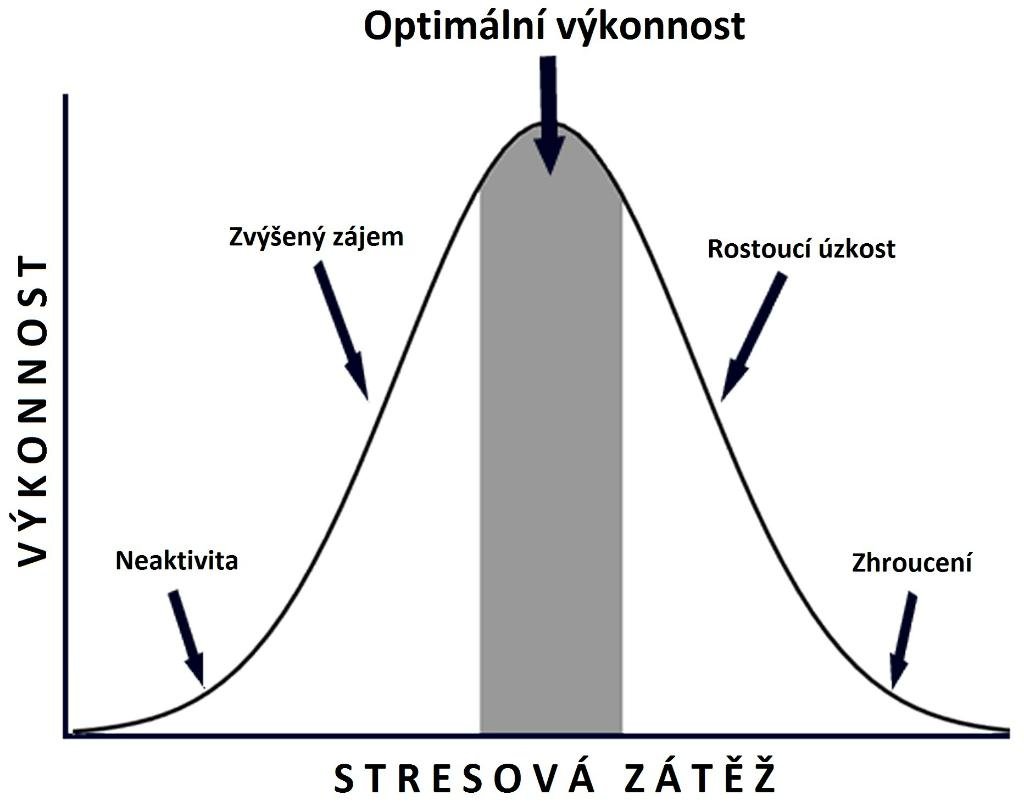 Krízová intervenciaKrízová intervencia je špecializovaná pomoc osobám, ktoré sa ocitli v kríze. Je zameraná na zvládnutie akútneho problému. Nadviazanie kontaktu s prijímateľmi, zaistenie bezpečnosti prijímateľa, seba, majetkuZhromažďovanie informácií o dôvode vzniku krízy + vytvorenie plánu na riešenie krízy (koho prizvať ku riešeniu krízy – psychológ, kľúčový pracovník, rodina telefonickým spojením)Situačná kríza – spúšťačom je zvyčajne nečakaná, náhla udalosť, ktorá ohrozuje jedinca, privádza ho do tiesňovej situácie, vzbudzuje v ňom úzkosť a dojem neodkladnosti a naliehavosti riešenia. Krízová intervencia je o ujasnení a definovaní situácie, poskytnutí  informácií, ponúknutí podpory, poradenstva, mobilizovaní sociálnej sietePožiadavky krízovej intervencie Okamžitá pomocIndividuálny prístupRedukcia ohrozeniaKoncentrácia na súčasný problémAktívny až direktívny prístup interventaPosilnenie prijímateľov kompetenciíKontinuálna starostlivosťKrízová intervencia u PSSPri vzniknutých krízových situáciách je nutné analyzovať ich dôvod a s ohľadom na informácie, ktoré o danom prijímateľovi máme, ponúknuť vhodný spôsob zvládnutia problému.Funkčné spôsoby zvládnutia krízy:Rozhovor – aktívne vypočutie, ponúknutie rady, odporúčania, upokojenie, utešenie prijímateľa, spochybňovanie katastrofických interpretáciíZmena miesta - ponúknutie priestoru na oddych Odpútanie pozornosti činnosťou – napr. manuálna práca Sociálne väzby - poskytnutie možnosti telefonického kontaktu s rodinou alebo priateľmi, privolanie iného prijímateľa, ktorého prítomnosť má pozitívny prínos pre prijímateľa v krízeRelaxácia formou muzikoterapie, autogénneho tréningu, hudobno-slovnej relaxácie (viaceré varianty a samotné nahrávky sú voľne dostupné na internete), svalovej relaxáciePríklady techník na zvládnutie akútnej krízy, šoku, napätia alebo nervozityTechnika správneho a vedomého dýchania: „ Poďme sa spolu sústrediť na naše dýchanie. Zhlboka sa nadýchnite až do brucha. Všímajte si, ako sa vám dvíha brucho. Hlboký nádych a dlhý výdych. Aký je vzduch, ktorý vdychujeme(ktorý nám ide do nosa)? Je studený. Aký je vzduch, ktorý vydychujeme(ktorý ide von z nosa)? Je teplý. Nádych. Výdych.“ (Cvičenie robíme spolu s prijímateľom, hlboké dýchanie prevádzame až dovtedy, kým sa prijímateľa neupokojí. Slová hovoríme pokojným hlasom).Technika vedomého vnímania 5,4,3,2,1: Sadnite si a uvoľnite sa. Poďme spolu vnímať svet okolo nás. Vymenujte 5 vecí, ktoré vidíte okolo seba. 4 veci, ktoré počujete. 3 veci, ktoré cítite (hmatom, tlakom na telo), 2 veci, ktoré cítite čuchom. 1 veci, ktorú cítite chuťou. Technika odklonenia pozornosti: Napríklad: Poďme spolu spočítať všetky stoličky/predmety/ľudí v miestnosti. Je dôležité brať krízu prijímateľa vážne, nebagatelizovať problém ale ani nedramatizovať situáciu. V prípade situácie nebezpečnej pre prijímateľa, iných osôb alebo majetku, kde nebudú bežné techniky postačujúce, postupujú zamestnanci podľa platných vnútorných dokumentov zariadenia. Krízová intervencia pre rodinných príslušníkov PSSZ dôvodu zákazu návštev zariadení komunikujeme s rodinnými príslušníkmi len telefonicky. Využívame techniku upokojenia cez poskytnutie informácií. Informácie o zdravotnom stave môže podávať len vrchná zdrav. sestra. O situácií je potrebné informovať citlivo, nešíriť paniku. Informácie pre verejnosť sú uvedené na webovej stránke zariadenia: www.csshornyturies.skKrízová intervencia pre zametanncovZamestnancom je k dispozícií psychológ zariadenia. V zariadení je k dispozícií niekoľko miestností, ktoré zamestnanec môže použiť v prípade potreby na zvládnutie akútnej krízy. Zamestnanci navzájom používajú techniky, ktoré sú odporúčané aj pri práci s prijímateľmi.Je dôležité si uvedomiť, aký vplyv majú naše myšlienky. Negatívna myšlienka vyvoláva emócie, ktoré sú spúšťačom fyziologických prejavov a telesných reakcií, ktoré ovplyvňujú správanie. Zmenou myšlienky viem ovplyvniť aj prejavy a správanie. Predchádzajme vzniku krízových situácií. Prioritou je psychohygiena pracovníkov, ku ktorej prispievajú nasledovné odporúčania: Vhodnou intervenciou je vlastná relaxácia. Ak robíme vlastnú relaxáciu pravidelne, jej tréningom sa dokážeme naučiť presný postup a v prípade potreby použitia tejto techniky v krízovej situácií, dokáže naše telo a myseľ efektívne použiť natrénované postupy.Príklad vlastnej relaxáciePríprava: Nájdite si tiché, príjemné prostredie, posaďte sa alebo si ľahnite a uvedomte si svoje telo a dych. Upokojte si myseľ, vypnite vnímanie okolia. Potom si začnite v mysli opakovať: “Som pokojný/á“ so zavretými očami. Pomaly, hlboko sa nadýchnite a pomaly vydýchnite. Uistite sa, že sa cítite príjemne a pohodlne.1. Prvé cvičenieSústreďte sa na tiaž ramien/ rúk a nôh. Predstavte si v mysli, že vaše ruky a následne nohy sú ťažké, napr. ako olovo alebo sú tak ťažké, že ich to ťahá smerom dole. V mysli/v duchu si opakujte pomaly: „Som úplne pokojný (1x)“, potom: „Moja pravá ruka je ťažká(6x), moja ľavá ruka je ťažká(6x), moje obe ruky sú ťažké“(6x). Následne: „Som úplne pokojný“ (1x). Prejdite na nohy: „Moja pravá noha je ťažká (6x), moja ľavá noha je ťažká(6x) , obe moje nohy sú ťažké(6x)“. Predstavujte si, že vaše svaly sú uvoľnené, ochabnuté, ťažké ako olovo. Spojte príkazy v mysli s predstavou tiaže. Na záver: “Som úplne pokojný/á“ (1x). Prevádzajte 2-3 minúty.2. Druhé cvičenieĎalšia formula sa týka tepla rúk a nôh. V tomto cvičení budete cítiť príjemné teplo a prehriatie tela v súvislosti s uvoľnením. Pomôže to k väčšiemu prekrveniu svalov rúk a nôh. Prechádzajte jednotlivé časti tela: „Som úplne pokojný/á“ (1x), potom: „Moja pravá ruka je veľmi teplá (6x), moja ľavá ruka je veľmi teplá (6x), moje obe ruky sú veľmi teplé (6x). Nasleduje: „Som úplne pokojný“ (1x) a prejdite na nohy: „Moja pravá noha je veľmi teplá (6x), moja ľavá noha je veľmi teplá (6x), moje obe nohy sú veľmi teplé (6x), potom: „Som pokojný/á (1x).* Spojte príkazy v mysli s predstavou tepla. Predstavte si, že vaše ruky a nohy sú teplé, príjemne a pohodlne teplé, ako položené v teplej vode alebo vám na ruky a nohy svieti príjemné a hrejúce slnko. Prevádzajte 2-3 minúty.3. Tretie cvičeniePozornosť na dýchanie. Predstavte si svoje dýchanie ako pokojné, pravidelné, alebo pomalé a ľahké.  Môžete si predstaviť svoje brucho ako sa pomaly zdvíha a klesá, ako sa plne nadychujete a vydychujete. Dovoľte vzduchu prirodzene prúdiť dnu a von z vášho tela. Opakujte: „Som úplne pokojný/á“(1x), nasleduje: „Môj dych je pokojný a pravidelný“(6x). Pokračujte:  „Som úplne pokojný/á“(1x), potom: Môj dych je pokojný a pravidelný“(6x). Spojte príkazy v mysli s predstavou pokojného dychu. Opakujte 2-3 minúty.Doplňujúce cvičenia:Dovoľte teplu naplniť vaše brucho. Táto oblasť je centrom tela. Predstavte si teplo slnka na bruchu a v bruchu.  Tiež si môžete predstaviť teplo vychádzajúce z vášho brucha smerom von. Dajte si čas a trpezlivosť dosiahnuť tento krok. Predstavte si tiež teplé biele svetlo ako centrum vašej bytosti a ako toto svetlo žiari  teplé vlny prúdia navonok cez vašu oblasť brucha a telo smerom von. Opakujte: „Som úplne pokojný/á“(1x), následne: „Moje brucho je prúdivo teplé“(6x). Pokračujte: „Som úplne pokojný/á“(1x), potom: „Moje brucho je prúdivo teplé“(6x). Spojte príkazy v mysli s predstavou tepla v bruchu. Opakujte 2-3 minúty.Teraz nepôjde o prežívanie tepla, ale chladu. Dovoľte si v predstave vnímať chlad na vašom čele. Predstavte si chladný vánok vejúci na čelo. Opakujte: „Som úplne pokojný/á“(1x), nasleduje: „Moje čelo je príjemne chladné“(6x). Pokračuje: „Som úplne pokojný/á“(1x) a „Moje čelo je príjemne chladné“(6x). Spojte príkazy v mysli s predstavou chladu. Opakujte 2-3 minúty.Počas tohto posledného kroku je vaše telo hlboko zrelaxované a vy si môžete vybrať a uviesť prvé úmyselné sugescie zamerané na pozitívne zmeny, ktoré potrebujete: sú to vlastné autosugestívne formulky, ktoré si volíme podľa vlastných potrieb či ťažkostí (napr. „som šťastný“, „som sebavedomý, energický a rozhodný“, „môj žalúdok je uvoľnený“, „pankreas je pokojný“, „môj spánok bude nerušený a hlboký“, „alkohol mi je ľahostajný“, „budem žiť bez fajčenia“, život je radostný“ (cca 2-3 minúty).Postupne môžete ukončiť relaxáciu – zhlboka sa nadýchnite, podržte dych 3 sekundy a vydýchnite pomaly. Pomaly sa vystrite a natiahnite pomaly svaly rúk a nôh.  Potom pomaly otvorte oči, preciťujte svoju relaxáciu, pokoj. Získate tým aj „čosi“ naviac. Na to prídete sami.ČO MÔŽEME PRE SEBA UROBIŤ V ČASE PREVENTÍVNYCH OPATRENÍ:Oddýchnime si od pozerania, čítania alebo počúvania nových negatívnych správ.Starajme sa o svoje telo. Praktizujem správne dýchanie, strečing, meditáciu alebo modlitbu. Jedzme zdravo, cvičme pravidelne, doprajme si dostatok spánku, vyhýbajme sa alkoholu a iným návykovým látkam. Vyčistime si myseľ aktivitami, ktoré máme radi.Buďme v kontakte s inými, využime technológie – volanie, SMS, sociálne siete. Rozprávajme sa s tými, ktorým dôverujeme a hovorme o svojich pocitoch. Zhrňujúce informácieCitlivo informovať o aktuálnej situácií a nešíriť paniku a strach. Zvýšiť dohľad nad správaním a reakciami prijímateľmi.Poskytovať vhodnú intervenciu.Dbať na vlastnú psychohygienu.Dbať na dodržiavanie liečby prijímateľov.Podporovať imunitu prijímateľov, dodržiavať pitný režim a zabezpečiť pobyt na čerstvom vzduchu.7.6 Organizácia návštev v CSS Návštevy príbuzných a blízkych osôb PSS v centre sa realizujú v súlade s aktuálnymi podmienkami uvedenými v aktuálnej vyhláške ÚVZ SR, s aktuálnou novelizáciou pandemického plánu MPSVR  SR pre prípad pandémie a s aktuálne platným regionálnym Covid automatom.Zdraví príbuzní, bez cestovateľskej anamnézy môžu mať povolené návštevy vo výnimočných prípadoch, ak sa jedná o paliatívneho PSS. Každá osoba pred vstupom vydá ústne prehlásenie, že nemá tzv. cestovateľskú anamnézu. Tieto osoby je nutné skontrolovať na príznaky s podozrením na infekčné ochorenie. Tieto osoby sú bezpodmienečne vybavené osobnými ochrannými prostriedkami minimálne v rozsahu ochranného rúška a ochranných rukavíc. Ak nemá ochranné rukavice, vykoná povinnú dezinfekciu rúk a sú mu pridelené jednorazové ochranné rukavice.O takejto návšteve sa vedie záznam v knihe návštev a sú dodržiavané všeobecné preventívne opatrenia na zabránenie prenosu kvapôčkovej infekcie ako v predchádzajúcom prípade.O každej návšteve sa vedie záznam, ktorý obsahuje aj prehlásenie o cestovateľskej anamnéze a záznam o poučení. Tento záznam návšteva podpíše. Riaditeľka v odôvodnených prípadoch (napríklad opravár v prípade poruchy, dodávateľ ak musí zaškoliť personál a pod.) môže udeliť výnimku a umožniť vstup do sociálnych služieb a iným osobám. Postup je rovnaký ako pri návštevách rodinných príslušníkov PSSKaždá osoba sa poučí o zásadách ochrany a zásadách pohybu v priestore Automatické opatrenia podľa rizika a postupy pre zabezpečenie návštev v zariadeniach sociálnych služieb podľa Covid Automatu    V rámci Covid Automat-u v4 sú rozoznávané tri protokoly: (1) základ, (2) OTP ( očkovaní, testovaní, prekonaní), alebo (3) kompletne zaočkovaní.základ – všetky osoby bez ohľadu na ich prípadné očkovanie, prekonanie choroby či výsledku testovania,OTP – výlučne osoby, ktoré sú plne očkované, testované ( od odberu PSR 72 hodín, AG 48 hodín), alebo ochorenie Covid-19 prekonali za posledných 180 dní.Kompletne zaočkovaná osoba – osoby, ktoré sú:    - 14 dní po druhej dávke dvoj-dávkovej vakcíny, alebo    - 21 dní po jedno-dávkovej vakcíne, alebo    - 14 dní po akejkoľvek dávke, ak osoba prekonala ochorenie Covid-19 za ostatných 180 dní.Základné opatrenia prislúchajúce stupňom rizika –viď. Príloha 18. Prijímanie nových PSS a prijímanie nových zamestnancov8.1 Prijímanie nových PSSPrijímanie nových PSS vykonáva centrum sociálnych služieb v zmysle platných zákonov, opatrení hlavného hygienika SR a pokynov MPSVR SR ako aj pokynov zriaďovateľa. Štatutárny zástupca centra sociálnych služieb denne sleduje aktuálnosť týchto pokynov na oficiálnych stránkach MPSVR SR ako aj ÚV SR.Budúci PSS sa umiestňuje do CSS až po skončení nevyhnutne dlhej karantény, ktorú absolvoval na určenom karanténnom mieste a potvrdení dvoch negatívnych výsledkoch z odobratého biologického materiálu na detekciu SARS-COV2 vykonaných z odstupom 24 hodín, prípadne sa preukáže potvrdením o zdravotnom stave a o tom, že mu bola ukončená karanténa  a nemá nariadené ďalšie karanténne opatrenia z dôvodu ochorenia COVID19 ani iných infekčných ochorení.8.2 Prijímanie nových zamestnancovNový zamestnanec sa musí preukázať negatívnym výsledkom z odobratého biologického materiálu na detekciu SARS-COV2, prípadne  sa preukáže potvrdením o zdravotnom stave a o tom, že mu bola ukončená karanténa  a nemá nariadené ďalšie karanténne opatrenia  z dôvodu ochorenia COVID19 ani iných infekčných ochorení. Tiež vyplní čestné prehlásenie o tzv. cestovateľskej anamnéze, viď Čestné vyhlásenie.Nový zamestnanec musí byť:Poučený o opatreniach tohto krízového plánu ( vykoná vedúci ITK)Zaškolený v dodržiavaní hygienicko-epidemiologického režimu prevencie a preskúšaný z kľúčových znalostíZaškolený do zásad BOZPVykoná sa s ním nácvik správneho používania pridelených OOPP9. Organizácia odborných procesov v prípade karantényCieľom je zabezpečiť pracovný postup pre odborných zamestnancov na zdravotnom úseku, ktorí zistia podozrenie alebo bude potvrdená nákaza PSS na ochorenie COVID19 alebo iných prenosných ochoreníPo zistení podozrenia nákazy PSS/ PSS, ktorí boli daní z rozhodnutia RÚVZ SR do karantény, dané oddelenie začína pracovať v krízovom režime. 1.FÁZA:       Po zistení podozrenia nákazy prijímateľa/prijímateľov, ktorí boli daní RUVZ do karantény, alebo domácej izolácii v zariadení nastupujú do služby na danom oddelení pracovníci, ktorí sa prihlásili pre výkon v krízovom režime. Zabezpečenie miestností   Zabezpečenie miestnosti pre personál v krízovom režime a pridelenie PSSZamestnanci nastupujú do služby na danom oddelení podľa vopred dohodnutého rozpisu služieb. Obdobie striedania tímov na oddelení sa určí podľa aktuálnej situácie.Pripravený zoznam zamestnancov s telefónnymi číslami (so súhlasom zamestnanca), ktorí vyjadrili ochotu v prípade karantény CSS zotrvať v krízovej službe  a ich informovanie o možnej výbave pre krízový pobyt v centre sociálnych služieb.Použije sa spracovaný plán izieb, miest a oddelení pre izoláciu a pre prípad nariadenia rozsiahlejšej izolácie v centre sociálnych služieb. Určené miestnosti pre ubytovanie zamestnancov mimo priestorov karantény, ktoré budú vybavené potrebným nevyhnutným nábytkom sa označia ako „Miestnosť pre personál v krízovom režime“.Zamestnancom sa poskytne zoznam vybavenia, ktoré musia mať so sebou pre prípad vyhlásenia karantény a povolania do centra sociálnych služieb ku krízovej službe (napr. karimatka, spací vak, základné lieky pre svoju potrebu, oblečenie na výmenu atď.) o ktorom sú zamestnanci informovaní.Určia sa miestnosti na oddych zamestnancov v karanténnej a v krízovej službe.Zabezpečenie OOPP - zdravotnícky materiál, ochranné rúška, respirátory, ochranné okuliare, ochranné obleky, rukavice, návleky na obuv a pod. má centrum sociálnych služieb zakúpené z rozpočtu a taktiež dodané zriaďovateľom Žilinským samosprávnym krajom. V prípade, že CSS Horný Turiec bude v karanténe, OOPP a zdravotnícky materiál zabezpečuje príslušný RÚVZ. Centrum sociálnych služieb disponuje „Plánom reprofilizácie lôžok“ (viď. príloha), v ktorom sú uvedené vytvorené izby, miesta a oddelenia pre rozsiahlejšiu izoláciu. Tabuľka pridelenia miestností ubytovania Zabezpečenie miestnosti pre PSS s podozrením na Covid19 alebo s potvrdením ochorenia.zodpovedná : hlavná sestraV miestnosti personálu sú umiestnené balíčky OOPP s obsahom :  ochranné okuliare, jednorazová rúška, jednorazové rukavice, ochranný jednorazový overal, teplomer. Vytvorená izolačná miestnosť pre PSS pri podozrení na ochorenie COVID19 sa využíva v prípade, ak obytnú jednotu obývajú dvaja a viac PSS alebo je miestnosť určená v rámci plánu reprofilizácie lôžok. Táto je označená viditeľným nápisom na dverách : „ Miestnosť v karanténe!“.Pred dvere miestností, ktoré sú určené na izoláciu PSS sú umiestňované uzatvárateľné nádoby so zaťahovacím igelitovým vreckom určené na použité OOPP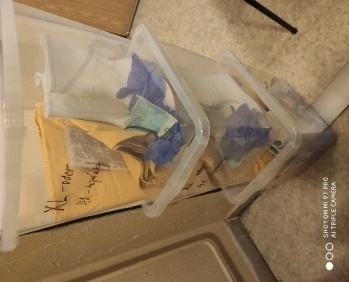 Zamestnancom je vykonávané vyžiarenie miestnosti germicídnym žiaričov (+ OOPP) a dezinfekcia podľa odporúčania.         Ako izolačnú miestnosť pri podozrení na koronavírus alebo iné prenosné ochorenieVyužíva sa izolačná miestnosť pokiaľ obývajú obytnú jednotku dvaja a viac prijímateľov. a miestnosti určené v rámci plánu reprofilizácie lôžok. Viď príloha č. 32. FÁZA: Vstup a komunikácia odborného zamestnanca s PSS v izoláciiOdborný zamestnanec, ktorý dostal informáciu, že prijímateľ začína prejavovať príznaky ochorenia horných dýchacích ciest,  vstupuje do miestnosti prijímateľauž v ochranných okuliaroch, s rúškom, s ochrannými rukavicami a v ochrannom jednorazovom overale/plášte.Ak odborný zamestnanec pri samotnej návšteve PSS zistí, že tento sa necíti dobre, má bolesti kĺbov, svalov, má sťažené dýchanie, prejavy nádchy a kašľa, alebo má len časť týchto prejavov, okamžite opustí miestnosť, vykoná na sebe úkony potrebné pre dezinfekciu a oblečie si pomôcky z balíčkov OOPP.Do miestnosti, v ktorej je PSS, ktorí javí príznaky ochorenia horných dýchacích ciest , alebo má potvrdenú pozitivitu na ochorenie COVID19, vstupuje zamestnanec výhradne v ochrannom overale,  ochranných okuliaroch, ochranných rukaviciach a rúškom.PSS je odmeraná telesná teplota. V prípade, že je vyššia ako 38°C, telefonicky je informovaný ošetrujúci lekár, následne sa postupuje podľa jeho inštrukcií a miestnosť sa náležite zabezpečí a označíPostupSkutočnosť sa neodkladne oznámi riaditeľke CSSO zahájení karantény sú bezodkladne informované ústne aj písomne všetci dotknutí zamestnanci v prebiehajúcej aj nastupujúcej zmene. Zabezpečí sa, aby informácia bola predaná nasledujúcej zmene.PSS je poučený o správaní sa v karanténe, je mu poskytnuté rúškoDo miestnosti, ktorá je v karanténe, sa vstupuje výhradne v OOPP, táto je pravidelne vetraná, dôsledne sa čistí a dezinfikuje sa dlážka i vybavenie miestnosti dezinfekčnými virucídnymi prostriedkami.Postupuje sa v zmysle inštrukcií odborného lekára – podávanie liekov na tlmenieteploty, zabezpečenie a podávanie ostatných potrebných liekov, sledovanie základných životných funkcií a starostlivo všetko zaznamenáva Pre PSS je zabezpečená strava, prípadne i pomoc pri jej príjme a podávajú sa teplé nápojePSS je povzbudzovaný k spolupráci, a k dodržiavaniu odporúčaných opatrení Samotný zamestnanec si priebežne monitoruje i vlastnú teplotuManipulácia s použitými OOPP:Ochranný overalOchranné okuliareOchranné rúškoJednorazová ochranná čiapkaOchranné rukavice Návleky na obuv1. Odev pod písmenom a, c, d, e, f sa vhodia do uzatvárateľnej nádoby na to pripravenej pri     dverách miestnosti, ktorá je v karanténe, pričom sa vložia do igelitového zaťahovacieho      vreca. 2. OOPP uvedené pod písmenom b) sa vloží do nádoby s dezinfekčnou tekutinou.3. Igelitové vrecko s použitými OOPP sa ihneď po vybratí vyhodí do odpadových nádob pred     budovou.4. Ochranné okuliare sa dezinfikujú podľa návodu 5. V prípade použitie látkového ochranného rúška, toto sa vhodí po použití do nádoby        k ochranným okuliarom a následne sa vyperie a vyžehlí v práčovni.Minimálne požiadavky na osobné ochranné pracovné pomôcky ( OOPP)Upravené na základe aktualizovaného usmernenia pre pracovníkov pracujúcich v zdravotníctve na používanie osobných ochranných pracovných prostriedkov pri starostlivosti o osoby so suspektným alebo potvrdeným COVID-19. [07.04.2020, MZ SR]Hoci osobné ochranné pomôcky (OOPP) sú najviac viditeľné, v hierarchii kontrolných opatrení predstavujú posledný stupeň a v rámci primárnej prevencie sa používa vždy spolu s ďalšími režimovými a bariérovými opatreniami. Používanie vhodných OOPP vytvára fyzické bariéry medzi personálom a prameňom nákazy s cieľom minimalizovať expozíciu a predísť prenosu a ďalšiemu šíreniu nákazy. Stupeň OOPP sa týka dostupnosti, podpory a správneho používania fyzických bariér medzi personálom a infekčným agens alebo infikovaným zdrojom, aby sa minimalizovala expozícia a predišlo sa prenosu. Príkladmi OOPP sú rukavice, plášte, ochrana tváre (vrátane rúšok) a/alebo ochrana očí (vrátane ochranných okuliarov, tvárových štítov). Dôležitou úlohou organizácie je zabezpečiť, aby personál mal dostatok vhodných OOPP na konkrétny výkon a aby boli teoreticky a prakticky zaškolení tomu, ako si vybrať vhodné pomôcky, správne ich používať a likvidovať tak, aby sa zabránilo expozícii infekciou.Tieto odporúčania informujú o minimálnych požiadavkách na OOPP, avšak, personál má dodržiavať pravidlá používania osobných ochranných pomôcok pri prevencii a kontrole infekcií, dané vlastnou inštitúciou alebo organizáciou. Zdravotnícki pracovníci musia pri stretnutí s prijímateľom zabezpečiť posúdenie rizika na konkrétnom mieste starostlivosti. Pri každom stretnutí s prijímateľom, v každom prostredí treba dodržiavať hygienu rúk. Najčastejšie zdravotné výkony ku ktorým môže dôjsť  v sociálnych službách kvapôčkovému prenosu pri kontakte s pozitívnou osobou na prenosné ochorenie:Kardio-pulmonálna resuscitáciaOtvorené odsávanieIndukcia spúta (diagnostická alebo terapeutická)Kyslíková terapiaKatetrizáciaZavádzanie sondy a hygienická starostlivosť o sonduOšetrovateľská hygiena defektov kožeOšetrovateľská hygiena klienta v dialyzačnom proceseOdber biologického materiáluFAKTY O TVÁROVOM RÚŠKU Z LÁTKYIdeálnym materiálom na výrobu tvárového rúška je bavlna alebo husto tkaná látka. Čas nosenia je 1 – 2 hodiny. Ak ideme medzi ľudí na dlhší čas, je potrebné si rúško obmieňať. S dlhšou dobou nosenia sa účinnosť tvárového rúška znižuje! Tvárové rúško z látky je po použití potrebné vyprať v práčke na 60 oC s bežne dostupnými pracími prostriedkami, prípadne ho vyvariť vo vode (100 oC) po dobu 5 minút.Po usušení je potrebné tvárové rúško z látky vyžehliť z oboch strán suchým teplom. Pri žehlení nepoužívať paru!Pred použitím rúška je potrebné si očistiť ruky dezinfekčným prostriedkom alebo vodou a mydlom. Rúško sa nasadzuje tak, aby zakrývalo ústa a nos. Je potrebné dbať na to, aby medzi rúškom a tvárou neboli medzery. Počas používania rúška sa ho nedotýkame. Ak sme sa ho dotkli, je potrebné si vydezinfikovať alebo umyť ruky. Ak je tvárové rúško poškodené, špinavé alebo vlhké, je potrebné ho vymeniť za nové. Jednorazové rúška nie sú určené na opakované používanie!Tvárové rúško sa odstraňuje tak, že sa chytí v zadnej časti (odviažu sa šnúrky, alebo sa uchopia gumičky, ktoré rúško fixujú za ušami. Nikdy ho nechytáme na prednej strane! Použité rúško sa vyhodí do nádoby, ktorá je uzavretá.Ruky je potrebné si umyť mydlom a vodou alebo vydezinfikovať alkoholovým dezinfekčným prostriedkom. Vhodnou dezinfekciou na ruky je alkoholický dezinfekčný prostriedok vo forme gélu alebo roztoku. Zdroj: WorldHealthOrganization a Úrad verejného zdravotníctva SR.3. FÁZA:  Sledovanie a hodnotenie zdravotného stavu, testovaniePríprava prostredia: Vedúca sestra alebo iný zodpovedný zamestnanec na základe hodnotenia zdravotného stavu PSS zabezpečí úpravu prostredia izby tak, aby vyhovovalo nielen PSS ale aj odbornému a obslužnému personálu. V prípade, ak PSS nemá mobilný telefón, zabezpečujú priradení zamestnanci PSS možnosť telefonického hovoru s rodinou. Ak nie je izba vybavená signalizačným zariadením, dohodne sa personál s PSS na intervaloch návštev.Príprava dokumentácie:Vedúca sestra alebo iný zodpovedný zamestnanec pripraví všetky formuláre záznamov, ktoré je potrebné realizovať pri ošetrovateľských a opatrovateľských činnostiach (podávanie liekov, polohovanie, príjem a výdaj tekutín,...) a určí sledovanie PSS do záznamu : „ Sledovanie príznakov u PSS s podozrením na infekčné ochorenie horných dýchacích ciest“ ( viď. príloha)V prípade, že sa stav PSS zhorší počas obdobia izolácie, odborný zamestnanec kontaktuje príslušný RÚVZ alebo lekárovi a postupuje podľa inštrukcií. Koordináciu sledovania pacientov, vrátane vstupných a kontrolných odberov biologických materiálov potrebných na diagnostiku SARS COV2 a potvrdených prípadov, usmerňuje príslušný RÚVZZamestnanci vedú presnú dokumentáciu o komunikácii s RÚVZ .Po každom ukončení testovanie orientačným rýchlotestom Covid-19 v centre zaznamená poskytovateľ do reportovacieho systému výsledky testovania na :https://www.standardnepostupy.sk/oznamovanie-vysledkov-testov-s-rychlotestami/Usmernenie MPSVR SR k priebežnému testovaniu zamestnancov a prijímateľov sociálnych služieb na ochorenie Covid-19 ( aktualizácia k 19.7.2021)V prípade, že RÚVZ nariadi pre PSS testovanie alebo prevoz na testovanie, je táto skutočnosť oznámená priradeným zamestnancom rodine (kontaktnej osobe) a je pripravené všetko potrebné na koordinovaný transport prostredníctvom KOS ZZ alebo podľa inštrukcií ( iným dopravným prostriedkom) na príslušné miesto určené na vyšetrenie podozrivých prípadov.Zároveň sa začne s dohľadom nad osobami, ktoré boli vystavené náhodnému kontaktu s osobami s podozrením na prítomnosť ochorenia Covid19. Dohľad je priebežne realizovaný pri vykonávaní každodenných činností. Testovanie sa nevykonáva, ak zamestnanec alebo PSS:prekonal ochorenie Covid-19 a má o jeho prekonaní doklad nie starší ako 6 mesiacovbol očkovaný najmenej 14 dní ale nie viac ako 12 mesiacov druhou dávkou očkovacej látky proti ochoreniu Covid-19 s dvojdávkovou schémoubol očkovaný najmenej 21 dní ale nie viac ako 12 mesiacov prvou dávkou očkovacej látky proti ochoreniu Covid-19 s jednodávkovou schémoubol očkovaný najmenej 14 dní ale nie viac ako 12 mesiacov prvou dávkou očkovacej látky proti ochoreniu Covid-19, ak bola táto podaná v intervale do 180 dní od prekonania ochorenia Covid-19.Plne zaočkovaná osoba ( zamestnanec alebo PSS) sa testuje len v prípade potreby.Odborný zamestnanec po potvrdení koronavírusu alebo iného prenosného ochorenia:vyžiari germicídnym žiaričom v ochranných okuliaroch, v rúšku, v ochranných rukaviciach, v ochrannom jednorazovom overale miestnosť, kde sa pohyboval/a PSS.Vykoná dezinfekciu miestnosti upratovacími prostriedkami podľa odporúčania pri výskyte koronavírusu. Oznámiť RÚVZ všetky osoby, ktoré boli v kontakte s PSS na príslušnom formulári.10. Organizácia zdravotnej starostlivosti a sociálnych služiebJe spracovaný zoznam zdravotníckeho materiálu. (Rúška, respirátory, ochranné okuliare, rukavice, jednorazové kombinézy, návleky na obuv, jednorazové čiapky, dezinfekcia a pod..)Je spracovaný zoznam potrieb PSS DSSzoznam základných diagnóz,dávkovanie liekov a  spôsob užívania liekov podľa ordinácií lekára na každého PSS,lieková výbava.Je spracovaný zoznam činností v rámci sociálnych služieb v prípade personálnej núdze:bude sa vykonávať:opatrovateľská a ošetrovateľská starostlivosť,podávanie liekov a stravovanie,obslužné činnosti: upratovanie, dezinfekcia, pranie, žehlenie, najnutnejšie opravyzáujmové činnosti: sledovanie TV, počúvanie hudby, spoločenské hry,nebude sa vykonávať:sociálne poradenstvo,sociálna rehabilitácia a záujmová činnosť.V prípade karantény centra sociálnych služieb pri vykonávaní sociálnej rehabilitácie, budú aktivity PSS riešené operatívne so zreteľom na individuálny prístup. Všetky aktivity pre jednotlivcov, či malé skupiny budú realizované výhradne len v centre sociálnych služieb a bez účasti iných strán z vonkajšieho prostredia. Organizácia obslužných činnostíZostavený týždenný jedálny lístok s maximálnym podielom trvanlivých surovín a jednoduchých jedál.Spracovaný zoznam surovín - potravín k zabezpečeniu 7 dní podľa zostaveného týždenného jedálneho lístka pre kapacitu centra sociálnych služieb a zamestnancov v krízovej službe..Dostatočné zásoby čistiacich, dezinfekčných a pracích prostriedkov, uzatvárateľných košov a vriec na odpad.Vykonaná kontrola skladových zásob pre kuchyňu, ktorá zabezpečuje preklenutie výpadku zásobovania od dodávateľov.  Práčovňa - v čase karantény zabezpečovaná interne. Príjem a výdaj znečistenej bielizne bude vykonávať určený zamestnanec. Personál nesmie vstupovať do priestoru práčovne, príjem a výdaj sa realizuje výhradne zamestnancom na to určeným.V prípade výpadku technických služieb - odvoz biologického a komunálneho odpadu, bude nakladanie s uvedeným odpadom v krízovej situácii vykonávané nasledujúcim postupom:Biologický odpad bude uskladňovaný vo vreciach so zaťahovacím uzáverom a v nádobe s uzatvárateľným vekom, ktorá je umiestnená pred miestnosťou určenou na karanténu (jednorazové oblečenie, biologický odpad od PSS, použité inkontinenčné pomôcky a pod.). Naplnené nádoby budú umiestnené v samostatnej miestnosti až do možného odvozu biologického materiálu.Komunálny odpad  bude uskladňovaný vo vreciach, ktoré po naplnení kontajnerov a v prípade kolapsu odvozu komunálneho odpadu, sa budú vyvážať do areálu CSS na určené miesto.ŠTVRTÁ ČASŤ: SEMAFOR V SÚVISLOSTI S OCHORENÍM COVID-19 11.  Semafor v súvislosti s ochorením Covid-19 v zariadení CSS pre fyzické osoby, ktoré sú odkázané na pomoc inej fyzickej osoby a pre osoby, ktoré dovŕšili dôchodkový vek podľa zákona 448/2008 Z.z. o sociálnych Nevyhnutné je dôsledne dodržiavať hygienicko – epidemiologický režim ( dezinfekcia rúk, používanie vhodných OOPP, dodržiavanie soc. vzdialenosti, pravidelne vykonávať dezinfekciu s virucídnym účinkom všetkých podláh a dotykových plôch, pravidelné vetranie a iné) v súlade s aktuálnymi opatreniami vydanými  ÚVZ SR pri ohrození verejného zdravia.11.1 ZELENÁ FÁZA /  Fáza 0 ( str.17)11.2 ORANŽOVÁ FÁZA / Fázy 1 a 4 ( str. 19 a 22)11.3 ČERVENÁ FÁZA / Fáza 3 ( str.21)12. Semafor v súvislosti s ochorením Covid-19 v sociálnych službách  krízovej intervencie, ktoré sa poskytujú v dennom centre ZELENÁ FÁZA / Fáza 0 ( str.18)ORANŽOVÁ FÁZA /   Fáza 1 a 4 (str. 20 a 25) ČERVENÁ FÁZA / Fáza 3( str.23) Automatické opatrenia podľa rizika    V rámci Covid Automat-u v4 sú rozoznávané tri protokoly: (1) základ, (2) OTP ( očkovaní, testovaní, prekonaní), alebo (3) kompletne zaočkovaní.základ – všetky osoby bez ohľadu na ich prípadné očkovanie, prekonanie choroby či výsledku testovania,OTP – výlučne osoby, ktoré sú plne očkované, testované ( od odberu PSR 72 hodín, AG 48 hodín), alebo ochorenie Covid-19 prekonali za posledných 180 dní.Kompletne zaočkovaná osoba – osoby, ktoré sú:    - 14 dní po druhej dávke dvoj-dávkovej vakcíny, alebo    - 21 dní po jedno-dávkovej vakcíne, alebo    - 14 dní po akejkoľvek dávke, ak osoba prekonala ochorenie Covid-19 za ostatných 180 dní.PIATA ČASŤ: PLÁN  UVOĽŇOVANIA OPATRENÍ13. Realizácia plánu uvoľňovania a jeho fázy.  V nadväznosti na znižujúci sa nárast počtu osôb nakazených ochorením Covid-19 a s tým súvisiace postupné uvoľňovanie prijatých opatrení je možné pristúpiť k ich zmierňovaniu aj v oblasti sociálnych služieb, vrátane umožnenia návštev v pobytových zariadeniach sociálnych služieb.Realizácia plánu je priamo závislá od vývoja epidemiologickej situácie, od jednotlivých rozhodnutí krízového štábu, hlavného hygienika SR a od priebehu realizácie predchádzajúcej fáze.Zariadenie si vyhradzuje právo určiť vonkajšie aj vnútorné priestorové podmienky a protiepidemiologické opatrenia určené pre návštevníkov.Každému návštevníkovi je pri vstupe do priestorov zariadenia zmeraná bezkontaktným teplomerom telesná teplota. V prípade zvýšenej teploty (nad 37,2 °C) alebo príznakov respiračného ochorenia (kašeľ, sekrécia z nosa) tomuto návštevníkovi nebude umožnený vstup do priestorov zariadenia.Každý návštevník je povinný použiť zariadením pripravenú dezinfekciu rúk.Každý návštevník je povinný podpísať Dennú evidenciu návštev ktorej súčasťou je aj čestné prehlásenie o zdravotnom stave návštevníka a jeho cestovateľskej anamnéze.Návšteva je realizovaná len v priestoroch vyhradených zariadením tak, aby bol dodržaný vhodný odstup medzi jednotlivými návštevami, minimálne 2 m.Návštevou pre jedného PSS, resp. manželský pár alebo rodiča s dospelým dieťaťom sa rozumejú maximálne dve osoby počas jedného dňa v trvaní max. 30 min. Pre osoby mladšie ako 15 rokov veku sa neodporúčajú návštevy v zariadení.Osobám v rizikovej skupine obyvateľstva:vo veku nad 60 rokovs pľúcnou chorobou a chronickým ochorením srdca a pľúcs chronickým ochorením spojeným so zníženou imunitou alebo osobám žijúcim v spoločnej domácnosti s osobou v rizikovej skupine sa odporúča, aby zvážili návštevu v zariadení.Návštevník, poverený zamestnanec a navštevovaný PSS majú počas celej doby návštevy vhodne prekryté horné dýchacie cesty (rúško, šál, šatka). Toto opatrenie sa nevzťahuje na PSS, u ktorých to vzhľadom na ich znevýhodnenie nie je možné alebo žiaduce.CSS Horný Turiec v Turčianskych Tepliciach umožňuje PSS opustiť zariadenie na individuálne krátkodobé prechádzky max. 60 minút.  V sprievode zamestnanca v maximálnom počte do 5 PSS s vyhnutím sa uzatvoreným priestorom s vyššou koncentráciou osôb (obchody).CSS Horný Turiec v Turčianskych Tepliciach umožňuje PSS absolvovať lekárske vyšetrenia a vybavovanie úradných záležitostí, ktoré vyžadujú jeho osobnú účasť v sprievode zamestnanca. Pri krátkodobom opustení priestorov zariadenia alebo pri lekárskych vyšetreniach je potrebné používať OOP. Pri návrate PSS do prevádzky je potrebné meranie teploty a zabezpečenie hygieny pri vstupe (umytie rúk, dezinfekcia).CSS Horný Turiec v Turčianskych Tepliciach povoľuje vykonávanie externých služieb starostlivosti o telo (pedikér, kaderník, holič) za podmienok dodržiavania preventívnych opatrení. Používanie OOPP(dezinfekcia, rúška).FÁZA CSS Horný Turiec v Turčianskych Tepliciach umožňuje návrat PSS do celoročnej formy zariadenia sociálnych služieb podmienených odkázanosťou po pobyte v domácom prostredí.CSS Horný Turiec v Turčianskych Tepliciach umožňuje prechodu PSS z celoročnej pobytovej formy ZSS podmieneného odkázanosťou do iného ZSS s celoročnou pobytovou formou (s odkázanosťou).CSS Horný Turiec v Turčianskych Tepliciach uzatvára prevádzkovanie karanténneho miesta na oddelení A1 a vracia ho do pôvodného stavu.FÁZA Povolené návštevy prijímateľa pripútaného na lôžko alebo PSS v terminálnom štádiu na izbe PSS.Umožnenie PSS vybavovanie úradných záležitostí, ktoré si vyžaduje jeho osobnú účasť.Prijímanie žiadateľov o poskytovanie sociálnej služby.Povolenie organizovania spoločných aktivít v malom počte PSS, vrátane bohoslužieb a športových aktivít bez fyzického kontaktu.Podmienky návštevy na izbe PSS pripútaného na lôžko:Návšteva na izbe u PSS pripútaného na lôžko môže byť max. 30 minút.Na izbe PSS pripútaného na lôžko, kde sa realizuje návšteva sa zabezpečí pravidelné vetranie.V prípade ak sú na izbe dvaja PSS, musí byť použitá zástena. Neodporúča sa, aby boli na izbe súčasne dve návštevy ku dvom rôznym PSS.Po ukončení návštevy je potrebné vydezinfikovať všetky dotykové plochy vhodným spôsobom a použiť germicídny žiarič.Podmienky prijímania žiadateľov o poskytovanie sociálnej služby:Pri prijímaní žiadateľa o poskytovanie sociálnej služby do zariadenia predloží zákonný zástupca žiadateľa čestné vyhlásenie o zdravotnom stave a cestovateľskej anamnéze PSS a osôb, s ktorými je v styku.Poskytovateľ môže požadovať pri prijímaní nového PSS potvrdenie o bezinfekčnosti od ošetrujúceho lekára alebo test na Covid-19 s negatívnym výsledkom alebo preventívne oddeliť tohto PSS od ostatných prijímateľov na mieste podľa § 104a ods. 3 zákona o sociálnych službách.Ak noví PSS neabsolvujú preventívne oddelenie od ostatných prijímateľov sociálnej služby, je potrebné 14 dní pravidelne sledovať zdravotný stav PSS   so zameraním na príznaky respiračného ochorenia. V prípade vyskytnutia sa príznakov respiračného ochorenia alebo zvýšenej teploty PSS počas pobytu v zariadení, zamestnanci zariadenia okamžite izolujú PSS od ostatných PSS a postupujú v súlade s usmernením RÚVZ.Ak je to možné, je potrebné, aby jedného PSS pri príchode do zariadenia sprevádzala iba jedna osoba (rodinný príslušník). Poskytovateľ v závislosti od druhu cieľovej skupiny, možností a schopností PSS, ako i priestorových možností a opatrení určí, či bude umožnený vstup sprevádzajúcej osoby do vnútorných priestorov zariadenia, v opačnom prípade do vnútorných priestorov zariadenia nesmú vstúpiť, ani sa v nich pohybovať sprevádzajúce osoby PSS. Pre všetky osoby platí povinnosť zabezpečiť prekrytie horných dýchacích ciest.Pri vstupe do zariadenia je nutné zmerať bezkontaktným teplomerom teplotu každého a. V prípade, že osoba má prejavy ochorenia (zvýšená teplota - nad 37,2 0C, kašeľ, nádcha a pod.), mu nebude umožnený vstup do zariadenia. PSS sa vráti späť do prostredia z ktorého odišiel a vstup do zariadenia mu bude opätovne umožnený až nasledujúci týždeň, po preukázaní bezinfekčnosti od jeho ošetrujúceho lekára.CSS Horný Turiec v Turčianskych Tepliciach umožňuje opustenie PSS do domácnosti; na víkend alebo sviatky. Po návrate PSS z domáceho prostredia bude PSS odmeraná teplota. Nebude potrebná povinná karanténa 14 dní, ale bude potrebné pri odchode do domáceho prostredia odovzdať čestné prehlásenie zákonného zástupcu, že zabezpečuje všetky potrebné opatrenia počas pobytu PSS v domácnosti a pri jeho preprave.FÁZA CSS Horný Turiec v Turčianskych Tepliciach obnovuje prevádzku s príslušnými zmenami v doteraz platných legislatívnych obmedzeniach a s prípravou na možnú III. vlnu.CSS Horný Turiec v Turčianskych Tepliciach umožňuje návštevu PSS v domácnosti. Realizácia tohto plánu uvoľňovania opatrení je priamo závislá od vývoja epidemiologickej situácie, od jednotlivých rozhodnutí krízového štábu, hlavného hygienika SR a od priebehu realizácie predchádzajúcej fáze. PSS, ktorým bolo prerušené poskytovanie sociálnej služby celoročnou pobytovou formou a po túto dobu prerušenia boli v domácom prostredí, ďalej PSS presúvaným z iného zariadenia a PSS, ktorí budú prijímaní z domáceho alebo nemocničného prostredia sa môže začať poskytovať sociálna služba v zariadení a budú prijatí na normálnu obytnú miestnosť. Novo prijatým PSS sa bude po dobu 14 dní vo zvýšenej miere monitorovať zdravotný stav.Ak sa u ktoréhokoľvek PSS objavia príznaky nákazy súvisiace s ochorením COVID - 19,  poskytovateľ SS o tom bezodkladne informuje zriaďovateľa a postupuje podľa usmernenia miestne príslušného regionálneho ÚVZ.Poskytovateľ aj naďalej zabezpečí dôsledné dodržiavanie aktuálnych hygienicko- epidemiologických opatrení ÚVZ SR, vydaných na zamedzenie šírenia ochorenia COVID- 19, hygienických odporúčaní a používanie osobných ochranných pomôcok (rúško, rukavice a monitoring TT u PSS a zamestnancov minimálne 1 x denne).ŠIESTA ČASŤ: VALIDÁCIA A ZÁVEREČNÉ USTANOVENIA14. Validácia krízového plánu a validácia organizačných aj odborných postupovValidácia sa vykoná pri:každej zmene relevantných zákonov alebo vydaní nových zákonovkaždej zmene relevantných uznesení vlády SR alebo vydaní nového uzneseniakaždej zmene opatrení hlavného hygienika alebo pri vydaní opatrenia na základe pokynov zriaďovateľa15. Záverečné ustanovenia.Predložený dokument je záväzný pre všetkých zamestnancov, ktorí sú povinný sa s ním preukázateľne oboznámiťRizikáRiziko epidémieRiziko sociálnej izolácieTerminologický slovníkSuspektná osoba – podozrivá osoba, osoba vyvolávajúca podozrenie na určitú chorobuCovid-19, koronavírus – vírusové ochorenie spôsobené SARS-CoV-2SARS-CoV-2   - Severe AcuteRespiratorySyndromeCoronavírus 2 Germicídny žiarič – prístroj schopný usmrcovať mikroorganizmyDetekcia – vyhľadávanie choroby s cieľom zabezpečiť izoláciu a včasnú liečbuZoznam použitých skratiekCSS Horný Turiec – Centrum sociálnych služieb Horný TuriecPSS – prijímatelia sociálnych služiebIKT –interný krízový tímMPSVaR – Ministerstvo práce, sociálnych vecí a rodinyRÚVZ MT – Regionálny úrad verejného zdravotníctva v MartineOOPS –osobné ochranné pracovné pomôckyÚV SR – Úrad vlády slovenskej republikyÚVZ SR – Úrad verejného zdravotníctva Slovenskej republikyOOP –osobné ochranné pomôckyOOPP –osobné ochranné pracovné pomôckySARS-CoV-2   - Severe Acute Respiratory Syndrome Coronavírus 2 SHM –Subjekt hospodárskej mobilizácieVÚC – Vyšší územný celokOKMB – Odbor krízového manažmentu a bezpečnostiSDPT  SARS-CoV-2   testovanie podľa skríningového a diagnostického protokolu MZSR pre                                       testovanie SARS-CoV-2PrílohyZákladné opatrenia prislúchajúce stupňom rizikaDôvod použitia tohto dotazníka:Monitorovanie zdravia zamestnancov, ktorí sa vracajú späť do zamestnania po čerpaní dovolenky, v čase pandemickej epidémie koronavírusom SARS CoV- 2 a ochorenia COVID – 19. Je dôležité, aby pracovisko bolo bezpečným miestom na prácu pre všetkých zamestnancov aj v súlade s §5, Zákona č.124/2006 Z.z..Dotazník vypĺňa každý zamestnanec pred vstupom do zamestnania. Ak zamestnanec má niektorý z vyššie uvedených príznakov, neodkladne o tom informuje svojho nadriadeného. Odporúčame ihneď poslať zamestnanca z práce domov.Následne má zamestnanec telefonicky kontaktovať svojho všeobecného lekára, ktorý určí podľa zdravotných ťažkostí a anamnézy ďalší postup. Takto postupuje zamestnanec aj v prípade výskytu ťažkostí doma. Zamestnanec bude informovať zamestnávateľa - či má na daný deň celodennú domácu liečbu, prípadne či je na PN, alebo na základe konzultácie so všeobecným lekárom a opakovaného merania teploty doma môže na druhý deň nastúpiť do práce.V prípade výskytu uvedených príznakov v priebehu nasledujúcich dní (do nasledujúceho vyplnenia dotazníka zamestnancom) je postup rovnaký.Dátum: 	...........................................	podpis zamestnancaTento zdravotný dotazník vypĺňa zamestnanec a bude platný do doby pominutia pandemickej epidémie koronavírusom SARS CoV- 2 a ochorenia COVID – 19 a bude archivovaný podľa platných právnych predpisov GDPR. Meno a priezvisko sprevádzajúcej osoby (zákonného zástupcu) klienta, označeného vyššie a telefonický kontakt:...............................................................................................................................................Čestne vyhlasujem, že sa u mňa/u klienta* neprejavujú príznaky akútneho ochorenia ako zvýšená telesná teplota, triaška, malátnosť, neprimeraná únava, začervenané alebo zapálené oči s výtokom, upchatý nos so sťaženým dýchaním, hustý skalený alebo zafarbený (žltý, zelený) výtok z nosa, nádcha, bolesť uší, výtok z uší, suchý dusivý kašeľ, vlhký produktívny kašeľ, vracanie, riedka stolica niekoľkokrát denne, novovzniknuté začervenanie kože, vyrážky, chrasty a pod. na koži.,nemám/klient nemá* nariadenú karanténu a v mojej/jeho*  blízkej rodine, s ktorou som/je* v styku, nie je žiadny príslušník rodiny v karanténe v súvislosti s týmto ochorením.mi nie je známe, že by som/klient*, jeho zákonní zástupcovia alebo iné osoby, ktoré s ním žijú v spoločnej v domácnosti, prišli v priebehu ostatného týždňa do styku s osobami podozrivými alebo chorými na ochorenie COVID-19.Som si vedomý (á) právnych následkov nepravdivého vyhlásenia, najmä som si vedomý (á), že by som sa dopustil (a) priestupku podľa §56 zákona č. 355/2007Z.z. o ochrane, podpore a rozvoji verejného zdravia a o zmene a doplnení niektorých zákonov.  Odporúčanie MPSVR SR:V prípade, že budú splnené vyššie uvedené podmienky bezpečného pobytu klienta mimo zariadenia, je potrebné klienta aj jeho rodinných príslušníkov (osoby žijúce v spoločnej domácnosti klienta) ústne aj písomne informovať (formou čestného prehlásenia) o potrebe dodržiavania základných hygienickoepidemiologických opatrení aj počas ich spoločného pobytu v domácom prostredí, t. j. : - nosenie rúška mimo domácnosti, - odstup a sociálna izolácia od osôb žijúcich mimo spoločnej domácnosti (t.j. aj od iných rodinných príslušníkov a nevykonávanie a ani prijímanie návštev iných domácností ),- dôsledná a pravidelná hygiena a vetranie priestorov domácnosti počas pobytu svojho rodinného príslušníka klienta zariadenia Dôrazne sa odporúča rodinným príslušníkom klienta centra, aby predtým ako prijímateľ príde do ich domácnosti , absolvovali test (ATG alebo PCR test ) s cieľom, čo najviac ochrániť svojho rodinného príslušníka - klienta zariadenia počas jeho pobytu mimo zariadenia, a tým aj ostatných klientov tohto zariadenia po jeho návrate do zariadenia pred ochorením COVID19 . *Nehodiace sa preškrtne V.................................. Dňa......................                      .	...................................................................        Podpis klienta / sprevádzajúcej osoby klienta*V čase vyhlásenia pandémie boli pobytové zariadenia sociálnych služieb v režime zatvorených zariadení, alebo čiastočne uzavretých oddelení, alebo izolácie jednotlivcov. Preto sa postupne zvyšovalo riziko sociálnej izolácie. Boli vydané opatrenia a odporúčania najmä pre pobytové zariadenia sociálnych služieb, aby sa osoby izolovali a chránili, a tým zabránili šíreniu koronavírusu a úmrtnosti. Izolácia – „tichá epidémia“ môže zachrániť životy, ale jej dlhodobé pôsobenie môže spôsobiť problémy s duševným zdravím a fyzickým zdravím.Sociálna izolácia vzniká, keď klient nemá dostatok kontaktov so svojím zvyčajným prostredím. Pochopenie toho, ako klient prežíva samotu, je kľúčom k formulácii opatrovateľskej diagnózy. Klient, ktorý trpí sociálnou izoláciou, pociťuje svoju samotu, ako niekto kto bol druhými odložený, odstrčený. Svoju samotu berie negatívne a obťažujúco. Sociálna izolácia môže zapríčiňovať utiahnutie sa, zníženie prejavov pocitov, depresiu, osamelosť, beznádej a stratu sebavedomia a vlastnej hodnoty. Vo veľkej miere zvyšuje riziko ischemickej choroby srdca, cievnej príhody mozgovej. Podieľa sa rovnako na strate chuti klienta do jedla, úbytku telesnej hmotnosti s fatálnym koncom. Každý klient, ktorý sa dostane do zariadenia, zažije v určitej miere sociálnu izoláciu, ktorá mu môže spôsobiť zhoršenie zdravotného stavu.Rozpoznanie sociálnej izolácie a ohodnotenie.Ide o tzv. subjektívnu diagnózu, preto musí byť určená prostredníctvom prejavov klienta. Preto je dôležité, aby pomáhajúci personál mal dostatok informácií, ktoré poukazujú na prejavy sociálnej izolácie. Dávajte pozor na vyjadrenia/poznámky klienta k pocitom osamelosti alebo vyjadrenia personálu a spolubývajúcich. Môžeme byť svedkami nasledujúcich symptómov a charakteristických znakov:nekomunikatívny, do seba zahľadený pohľad,slabý očný kontakt,klient sa cíti nečinne, reaguje len aby vyplnil očakávania druhých,klientovi chýba zmysel života,zaoberá sa len svojimi myšlienkami,správanie a hlas je skôr nepriateľský,sťahuje sa do seba,   Sociálna izolácia môže byť spôsobená nasledovnými príčinami:dlhodobá izolovanosť od ľudíneakceptácia sociálneho správania,neschopnosť vytvárať priateľské/harmonické sociálne vzťahy,zmeny v duševnom stave,zmeny v telesných prejavoch.Príklad prejavov sociálnej izolácie:Vyjadrenia: „Nikto ma už nenavštevuje...nikto mi nevolá.“„Nemáme už nič spoločného s mojimi blízkymi.“Klient sa prestáva venovať svojim koníčkom.Strata chuti do jedla.Úbytok na váhe. Príklady diagnózy:Sociálna izolácia, postihnutá sociálna interakcia, zmenené procesy myslenia, narušený pocit sebahodnoty.Opatrovateľská diagnóza: sociálna izolácia z dôvodu uvoľnenej terapeutickej izolácie a neschopnosti vytvárať vyhovujúce osobné vzťahy.Príklady opatrení/výkonov:Venovať klientovi viac času.Podporovať klienta, aby písal, volal svojim blízkym.Animovať klientových príbuzných, priateľov k návšteve klienta.Postaviť hranice klientovým prejavom nepriateľstva.Ponúknuť terapiu zamestnania.Príklady k cieľom:Klient rozpráva o svojej sociálnej izolácii.Klient sa kontaktuje so svojimi príbuznými a priateľmi.Klient vyjadruje svoje prejavy nepriateľstva primerane.Klient sa zúčastňuje ponúkaných aktivít v zariadení.Záver:Sociálna izolácia nastáva vtedy, keď klient má pocit osamelosti, keď sa cíti odstrkovaný druhými. Je dôležité načúvať poznámkam klienta, ktorými preukazuje pocity osamelosti. Každý klient je ohrozený sociálnou izoláciou. Riziko sociálnej izolácie vyhodnocujeme v interdisciplinárnom tíme. Hlavné slovo má kľúčový pracovník, ktorý pozná klienta. Pozor komunikácia s rodinou, ako aj návštevy nesmú byť realizované paušálne. Pandémia pôsobila na každého človeka individuálne a preto je dôležité vyhodnotiť zmeny v zdravotnom aj sociálnom stave klienta tiež individuálne a následne definovať potreby u klienta a požiadavky klienta.Upozornenie: požiadavky sú až na druhom mieste. Najskôr napĺňame potreby.Riešenia: Komunikácia a návštevyAk pracujeme s rizikami, vypočítame rizikové číslo a priorizujeme u klientov vážnosť diagnózy a podľa toho navrhneme riešenia.V spolupráci so sociálnym pracovníkom vyhodnotíme na základe rodinnej anamnézy, ktoré kontakty s rodinou by pomohli klientovi.V spolupráci so sestrou vyhodnotíme zdravotný stav klienta a odpovedáme si na otázky:Môže klient telefonovať/ sám, alebo potrebuje pri tom manuálnu pomoc ,alebo  pomoc psychickej podpory (napr. je ľútostivý, alebo nahnevaný a potrebuje počas rozhovoru upokojiť, alebo prebrať rozhovor s rodinou...Môže klient komunikovať cez tablet a zúčastniť sa videohovoru? Sám/ s podporou pracovníkaMôže klient prijať návštevu na izbe , na aký dlhý čas s účasťou pracovníka/bez účasti pracovníkaMôže klient prejsť do návštevnej miestnosti? Sám? S podporou pracovníka? Ako dlho môže zostať v návštevnej miestnosti.Môže klient prejsť do záhrady? Sám / s podporou?Môže klient opustiť zariadenie a odísť k rodine? Ak áno, na ako dlho? Aký čas pobytu v prostredí rodiny mu pomôže? Spolu so sociálnym pracovníkommusia byť vyhodnotené aj podmienky u príbuzného? Musíme ich aspoň čiastočne poznať a musíme ich mať písomne potvrdené od rodiny?Po vyhodnotení vykonáme rozhovor s klientom a spolu s ním (ak mu to jeho zdravotný stav dovolí) navrhneme riešenia.Ak sa nami nekomunikuje, navrhneme riešenia v interdisciplinárnom tíme, prípadne sa poradíme s jeho ošetrujúcim lekárom.Následne komunikujeme s rodinou a prejdeme si jednotlivé návrhy. Odsúhlasené                           .  .....návrhy  zozbierame. Upozornenie: Rodinu upozorníme na jeho zdravotný stav. (je plačlivý, je agresívnejší, je apatický, ..a požiadame rodinného príslušníka, aby sa tiež     pripravil (pozitívne naladený,...)Po zozbieraní všetkých návrhov a priorizácii rizík sociálnej izolácie vyhotovíme komunikačnú stratégiu a harmonogram návštev. Časové obdobie si stanovujeme podľa toho, ako vieme zabezpečiť personál. Zmeny vyhodnocujeme na dennej báze a toz dôvodu vyhodnotenia zdravotného stavu klienta. Upozornenie: je potrebné si ešte overiť u rodinného príslušníka, či nedošlok zmene. Ak by došlo musíme veľmi citlivo odkomunikovať zmenu. Klient sa na stretnutie, alebo rozhovor tešil. Z dôvodu následkov sa pokúsime nahradiť program tak, aby sa klient nedostal, ešte do väčšej letargie, smútku, alebo osamelosti. Musíme mať pripravený náhradný terapeutický program.Komunikáciu a návštevy dokumentujeme. Vytvoríme si tabuľku: komunikácia a návštevy u klienta s rizikom sociálnej izolácie, alebo zapisujeme do softweru. Upozornenie: Celý tento dokument je spracovaný k riziku sociálnej izolácie.Takto komplexne realizujeme aktivity len u klientov, u ktorých je vyhodnotené  riziko sociálnej izolácie.Sociálny pracovník vedie rozhovory s rodinou priebežne a vedie si záznamyz týchto rozhovorov. V prípade potreby si zavolá sestru a kľúčového pracovníka, aby rodinného príslušníka informovali o aktuálnom stave. O všetkom sa robia zápisy.   Viem, že ste unavení, ale dokumentácia nie je byrokracia, ale súčasť odborného výkonu. Komunikujeme aktívne s príbuznými, nečakáme, kým nám oni zavolajú.Pripravíme také programy sociálnej rehabilitácie, ktoré sú vytvorené na to, aby sa osoba/klient, ktorá sa zúčastní aktivity: Odreagovala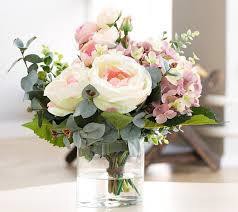  Rozveselila (radosť) Zaktivizovala Našla zmysel života Akceptoval svoju osobuKlienta na videohovor a návštevu vždy upravíme. Podobne  ak má prísť návšteva tak ako doma, upravíme a pekne naaranžujeme prostredie, aby sa návšteva cítila dobre.Harmonogram návštev zostavuje interný krízový tím na základe vyhodnotenia aj rizika zanesenia nákazy:Koľko zamestnancov prešlo ochorením na covid 19 (a v akom období)   a u koho hrozí rizikoKoľko zamestnancov bola zaočkovaných (1dávkouv/oboma) a kedy? Ktorí zamestnanci budú za zaangažovaní na realizácii návštevKoľko klientov prešlo ochorením na covid -19 (a v akom období) u koho hrozí riziko ochoreniaKoľko klientov bolo zaočkovaných (1dávkou/oboma) a kedy?Vyhodnotenie rizika zanesenia nákazy do ZSS:vysoko rizikové,menej rizikové,nerizikové prostredieKoncepcia návštev počas pandemickej situácie COVID 19 v ZSSSpolupráca s rodinou a priateľmi prijímateľov sociálnej služby (ďalej len „PSS“) v Centre sociálnych služieb Horný Turiec patrí k základnej filozofii profesionálnej starostlivosti.Prijímatelia sociálnych služieb (najmä seniori a osoby s ťažkým zdravotným postihnutím) patria medzi obzvlášť ohrozené skupiny osôb v pandemickej situácii.Pre odborné a efektívne zvládanie pandemickej situácie, ako aj udržania či zlepšenia zdravotného stavu PSS, je dôležitý kontakt s príbuznými a blízkymi vzťahovými osobami.Príbuzný, alebo blízka osoba PSS je postavená do role návštevníka poskytovanej          sociálnej služby.  Príbuzný navštevuje PSS v role otca, matky, dcéry, syna, zaťa, nevesty, vnuka a v iných  rolách, v ktorých vytvárajú svoj vzájomný súkromný vzťah. Prejavy týchto vzťahov sa dostávajú nielen do súkromného života klienta, ale sa prenášajú aj do prostredia zariadenia, ako aj samotnej služby (odborných, ako aj obslužných činností). Preto je potrebné veľmi citlivo vnímať zariadenie sociálnych služieb na jednej strane ako pracovné prostredie, v ktorom sa vykonávajú plánované, ale aj neplánované činnosti, ale na druhej strane, je dôležité ponechať v čo najväčšej miere priestor pre súkromie samotným prijímateľom, ako aj ich návštevám.Udržiavanie a budovanie vzťahov s druhým človekom patrí k základným prejavom kvality života každého človeka. Cítiť sa členom rodiny vytvára u človeka pocit potreby a prejavy zmyslu života. Ak ich postupne stráca, hrozí riziko sociálnej izolácie. Následky sociálnej izolácie (depresie, beznádejnosť, psychická bolesť....) môžu mať katastrofálne dopady, ktoré môžu viesť až k suicidálnym prejavom.Aby sme predišli rizikám spojených s pohybom osôb v zariadení, sú vytvorené vyhovujúce možnosti pre návštevu, za dodržania všetkých bezpečnostných opatrení, vykonané potrebné prípravy a taktiež je zabezpečená komunikácia s príbuznými.PravidláNávštevy príbuzných a blízkych osôb klientov v zariadení sa realizujú v súlade s aktuálnymi podmienkami uvedenými vo vyhláške Úradu verejného zdravotníctva   Slovenskej republiky, s pandemickým plánom, so semafórmi pre jednotlivé druhy sociálnych služieb a v súlade s aktuálnym krízovým plánom zariadenia.Návštevy klientov zariadenia sa realizujú v priestoroch, ktoré nie sú v karanténe, na základe rozhodnutia štatutárneho orgánu zariadenia sociálnych  služieb v súlade s pandemickým plánom a krízovým plánom zariadenia.Návštevu klienta nie je možné uskutočniť v častiach zariadenia, v ktorých je z rozhodnutia Regionálneho úradu verejného zdravotníctva nariadená karanténa, s výnimkou klientov v paliatívnej starostlivosti alebo situáciách, ktoré neznesú odklad. V týchto častiach zariadenia sú naďalej využívané informačno- komunikačných technológií na sprostredkovanie, pokiaľ je to možné, osobného kontaktu klienta zariadenia s príbuznými a blízkymi osobami na diaľku.Kritériá priestoru určeného na návštevyInteriér poskytovateľa – priestory vyčlenené na tieto účely .Interiér poskytovateľa – obytná izba klienta.Exteriér poskytovateľa (záhrada, park).Samostatná návštevná miestnosťČlenenie a vybavenie miestnosti smerujúce k zabráneniu fyzického kontaktu.Umožňuje prístup PSS všetkých kategórií mobility.Za koordináciu návštev zodpovedá pracovník: meno a priezvisko: Mgr. Katarína HladkáRegistrácia príbuzných prebieha na tomto telefónnom čísle: 043/4901546Tabuľka č.1:Kontrola návštevnej dokumentácie sa odporúča minimálne 1 x týždenne.Potrebné prípravy poskytovateľaZnačky pre návštevnícku zónu.Vytvoriť zoznam návštevníkov s	časovým harmonogramom, podľa nahlásených  návštevníkoch z tabuľky č. 1 a aktuálnych prevádzkových podmienok.Zodpovedný pracovník dohodne telefonicky stretnutie pre 1 návštevníka.PSS v prvom rade rozhoduje o tom, kto ho smie navštíviť.Interný dokument Záznam komunikácie s rodinou / Záznam zo sociálneho poradenstva.Príprava miestnosti: (napr. rozloženie stolov, stoličiek, kresiel, priečka miestnosti s dizajnom skladacej obrazovky, poháre na vodu, džbán s vodou, čajom, kávou...).Vybavenie: prípravok na dezinfekciu rúk; prípravok na povrchovú dezinfekciu, vreckovky; bezkontaktný teplomer , germicídny žiarič, atď.Dokumentácia návštevy s dodržaním termínov. (Zošit návštev)Interná bezpečnosťZariadenie je povinné zabezpečiť dodržiavanie uvedených prísnych hygienických podmienok:vstup do priestorov umožniť návšteve len s prekrytými hornými dýchacími cestami (podľa aktuálneho usmernenia FFP2) a počas celej doby návštevy,zabezpečiť odstup (dodržanie predpísanej bezpečnej vzdialenosti) a sociálna izolácia od iných osôb mimo navštevovanej osoby)pri vstupe do priestorov a z priestorov skontrolovať, či bol použitý dezinfekčný prípravok na ruky,testovanie všetkých návštev antigénovými testami pred uskutočnením návštevy (i v prípade prekonaného ochorenia), alebo potvrdenie návštevníka o negatívnom PCR / antigénovom teste nie staršom ako 24 hodín.zmerať a zaznamenať návštevníkovi TT,vymedziť návštevy (max. 1 h) a v karanténnych zónach max. 30 min.,prevziať čestné prehlásenie návštevníkov o tom, že neboli v kontakte s pozitívnou osobou,preukázateľne poučiť návštevníka o bezpečnosti a OPP,kontrolovať, aby sa návštevník zdržiaval iba v priestoroch podľa pokynu poskytovateľa,ohlásiť koniec návštevy,v prípade, že návštevník odmieta dodržiavať nastavené hygienické opatrenia poskytovateľa, má poskytovateľ možnosť návštevu prerušiť.Pokyny k výkonom po návštevePo každej návšteve dezinfikujte návštevnícku zónu:Zariadenie miestnosti – nábytok.Kľučky dverí, ochranný štít.Podľa potreby ďalšie pomôcky, či vybavenie.Používať germicídny žiarič.Medzi návštevami ponechať aspoň 15 minút na vyvetranie a upratanie.Zamestnanci musia sledovať dodržiavanie stanovených pokynov. Je potrebné poznamenať, že návštevníci sa zdržiavajú iba v určených priestoroch . Musí sa tiež skontrolovať dodržiavanie hygienických opatrení a po návšteve sa musí zdokumentovať dezinfekcia .Poučenie pre návštevníkovZabezpečiť si a predložiť negatívny PCR/antigénový test nie starší ako 24 hodín (v prípade, že návštevník si nevie test s rôznych dôvodov zabezpečiť, je potrebné aby podstúpil vyšetrenie antigénovým testom u poskytovateľa.Naštudovať si priložené aktuálne usmernenie a počas celej návštevy sa ním riadiť.Dostaviť sa s respirátorom FFP2.Do červenej zóny sa podľa pokynov zamestnancov obliecť do ochranného odevu.Dodržiavať predpísanú bezpečnú vzdialenosť.Zdržiavať sa len v dohodnutých priestoroch.Podpísať potvrdenie o poučení protiepidemických opatrení a používaní osobných ochranných pomôcok.Pred vstupom do zóny pre návštevníkov vykonať dôkladnú dezinfekciu rúk a nechať si  zmerať TT Dávať si pozor, aby nedošlo k priamemu kontaktu so zamestnancami.Počkať na sprievod do návštevníckej zóny, alebo izby PSS.Preprava obyvateľovZodpovedný personál (určí poskytovateľ) pripraví PSS a prevezme sprevádzanie príbuzného. V prípade PSS, ktorý je kognitívne obmedzený, napríklad u osôb s demenciou, zostáva tento opatrovateľ počas návštevy na dosah. V prípade orientovaného PSS preberá dohľad návštevníkPodpora návštevníkovPersonál sociálneho úseku (je potrebné do procesu vtiahnuť predovšetkým sociálnych pracovníkov, inštruktorov sociálnej rehabilitácie, psychológov,...).Opatrovateľský personálOšetrovateľský personál, ak   ste   sa   vopred   dohodli,   že   poskytnete   informácie o zdravotnom stave PSS.Pred návštevou poverená osoba informuje PSS o návšteve a nechá si potvrdiť súhlas.Postup poskytovateľa v prípade, že návšteva PSS bude z rôznych dôvodov realizovaná na obytnej izbe klientaZískať súhlas s návštevou u všetkých obyvateľov na spoločnej izbe a oznámiť im (deň, osobu návštevy, ako aj čas návštevy)Vstup do obytnej izby dovoliť len osobám s prekrytými hornými dýchacími cestami (respirátor FFP2) a odporúčame použiť aj ochranný štít na tvár.Pri vstupe do obytnej izby aplikovať dezinfekciu na ruky a jednorázové rukavice,Zachovať odstupy minimálne 2 m od všetkých dotknutých osôb,V prípade viaclôžkovej obytnej izby, za prítomnosti klientov zabezpečiť dostatočný odstup všetkých osôb,Oddeliť navštíveného klienta od ostatných klientov prenosnou stenou (paraván)Počas celej doby zotrvania návštevy je potrebné používať germicídny žiarič (za prítomnosti osôb), primerane vetrať miestnosť,Zotrvanie návštevy prispôsobiť počtu klientov na obytnej izbe a zdravotnému stavu všetkých dotknutých osôb, tak aby bola zachovaná ochrana zdravia všetkých dotknutých osôb.Po ukončení návštevy postupovať podľa dezinfekčného režimu poskytovateľaPostup poskytovateľa v prípade, že návšteva bude realizovaná v exteriéry poskytovateľa:V prípade priaznivého počasia a pokiaľ to zdravotný stav klienta umožňuje, je možnosť návštevu uskutočniť napr. v areály poskytovateľa za rovnakých podmienok dodržiavania hygienických opatrení (tak ako je uvedené v časti - Interná bezpečnosť)PLÁN A REŽIM NÁVŠTEV – PREDCHÁDZANIE SOCIÁLNEJ IZOLÁCIIRiaditeľ CSS Horný Turiec vydáva „Plán a režim návštev“PRAVIDLÁ PRI TVORBE REŽIMU NÁVŠTEVPRAVIDLÁ PRI PRIEBEHU NÁVŠTEVMimoriadne návštevy sú v tomto režime počas celého trvania pandemickej situácie až do odvolania z dôvodu zníženia sociálnej izolácie prijímateľov sociálnych služieb ( PSS). Povolenie mimoriadnych návštev riaditeľkou CSS Horný Turiec je výsledkom individuálneho zhodnotenia zdravotného stavu PSS. Prioritou je zdravie a potreba PSS, požiadavky rodín sú na druhom mieste.                                                                                             ------------------------------------                                                                                                                    PhDr. Jana Váleková                                                                                                                           riaditeľkaREPROFILIZÁCIA LȎŽOK  ODDELENIA A1 JE SÚČASŤOU PREVÁDZKOVÉHO PORIADKU V ČASE KRÍZOVEJ SITUÁCIEDefinícia: Reprofilizácia lôžok je vyčlenenie lôžkovej kapacity iba pre klientov u ktorých existuje podozrenie z nakazenia koronavírusom, alebo pre klientov u ktorých bola potvrdená nákaza koronavírusom. Cieľ dokumentu: dokument slúži pre interný krízový tím (IKT), ktorý v zmysle tohto plánu bude určovať presun klientov, ktorí sú chorí na vysoko-nákazlivé infekčné ochorenie COVID-19 alebo podozriví z ochorenia na COVID-19,alebo klientov ktorým RÚVZ uložilo domácu karanténu. Izolácia osôb – osoby pozitívne na ochorenieVšetkým osobám pozitívnym na ochorenie sa nariaďuje izolácia v domácom prostredí alebo v karanténnom ubytovacom zariadení.Karanténa osôb – osoba/osoby po úzkom kontakte s osobou pozitívnou na ochorenie, s prejavmi ochoreniaVšetkým osobám, ktoré prišli do úzkeho kontaktu s osobou, ktorá sa neskôr stala osobou pozitívnou na ochorenie, počas obdobia dvoch dní predo dňom odberu vzorky biologického materiálu tejto osobe alebo dvoch dní pred objavením sa prvých klinických príznakoch ochorenia u tejto osoby do skončenia jej izolácie nariaďuje karanténa v domácom prostredí alebo v karanténnom ubytovacom zariadení.Plán reprofilizácie stanovuje postup reprofilizácie existujúcich lôžok, miestností a obytných buniekv CSS Horný Turiec v čase mimoriadnej situácie spôsobenej šírením nákazy spôsobenej novým koronavírusom. Reprofilizácia lôžok je chápaná ako nástroj na predchádzanie vzniku a šírenia koronavírusu SARS_CoV-2 a to: presným určením miestnosti a počtu lôžok pre karanténu. presným určením miestností a lôžok pre karanténu. postupom pri ďalšom vymedzovaní lôžok pre domácu izoláciu a karanténu v prípade nariadenie rozsiahlejšej izolácie/karantény klientov v zariadení. V domácej izolácii zostávajú aj klienti, ktorí majú prejavy respiračného ochorenia, ale neboli ešte testovaní. Zdravotnícky personál sleduje ich zdravotný stav. Pod domácou izoláciou myslíme analogicky izby klientov, v ktorých klienti bývajú. Miestnosť je označená ako: IZOLAČNÁ MIESTNOSŤ.Izolačná miestnosť a karanténna miestnosť Karanténne/izolačné miestnosti určujeme tak, aby sme zabezpečili osobitný vstup pre odborných zamestnancov a zabránili miešaniu zdravých klientov s chorými. Pri karanténnych miestnostiach je potrebné mať alebo vytvoriť osobitnú miestnosť pre zamestnancov, ktorí zabezpečujú starostlivosť chorým klientom s potvrdením ochorenia na COVID -19. Karanténna/izolačná miestnosť má mať vlastnú kúpeľňu a WC. IKT určí počet prvých karanténnych miest tak, aby úprava prostredia a pre ubytovanie klientov bolo čo najmenej problematické. V prípade vzniku nového prípadu sa budú obsadzovať ďalšie karanténne miesta od čísla izby 2, 3,4......smerom hore. V prípade rozsiahlejšej karantény rozhodne Interný krízový tím o príprave ďalších miestností.Na základe rozhodnutia IKT plánujeme začať s reprofilizáciou lôžok na A 1, kde sa t. č. nachádza 20 klientov, ktorí so svojimi osobnými vecami budú rozmiestnení na oddelenia A2, A3, na voľné lôžka a do spoločenských miestností.Na A 1 bude 16  izieb pre 16– 32 klientov v karanténe k dispozícii.IKT určí zodpovednú osobu za prípravu reprofilizácie lôžok s vybavením a nastavením hygienicko-epidemiologického plánu,zodpovednú osobu za kontrolu plnenia plánu reprofilizácie lôžok a bezproblémového premiestňovania klientov.Tabuľka reprofilizácie lôžokPERSONÁLZamestnanci, ktorí budú zabezpečovať všetky úkony v starostlivosti (sociálnej a zdravotnej) majú vytvorené osobitné podmienky:Šatňa SprchaWCStravovanieUbytovanie (v prípade, ak si to bude situácia vyžadovať)Pri karanténnych miestnostiach je potrebné mať alebo vytvoriť osobitnú miestnosť pre zamestnancov, ktorí zabezpečujú starostlivosť chorým klientom s potvrdením ochorenia na Covid – 19. IKT určí miestnosti a vybavenie pre zamestnancov v krízovom režime počas karantény.Zamestnancom pracujúcim s klientmi v karanténe určí ITK  osobitné toalety a sprchy.V karanténnych miestnostiach sa vykonáva zvýšený zdravotný dozor a lekársky dohľad. Lekár môže vykonávať lekársky dohľad aj prostredníctvom telefónu, alebo online médií (WhatsApp, Messenger, Skype....). Postup po vyhlásení karantény: Krízový štáb zvoláva riaditeľ/ka zariadeniaRiaditeľ/ka CSS Horný Turiec určí členom IKT dobu príchodu do zariadenia a následne členovia IKT určia dobu príchodu do práce ostatným zamestnancom. Odporúčaný zoznam vybavenie pre zamestnancov v  prípade povolania do zariadenia ku krízovej službe : lieky, hygienické potreby, osobná bielizeň, spací vak, karimatka, veci osobnej potreby. V prípade výpadku sestier z nepretržitej prevádzky z dôvodu karanténnej PN, OČR a ichnásledného nedostatku v službách, budú do nepretržitej prevádzky preradené sestry z jednozmennej prevádzky na nevyhnutne potrebné obdobie.Bude vykonaná zmena v organizácii práce sestier za účelom minimalizovania vzniku a možného prenosu COVID 19. Práca sestier je zameraná na nevyhnutnú ošetrovateľskú starostlivosť u klientov s cieľom minimalizovania kontaktov a  ochrana najrizikovejšej skupiny, ktorou sú naši klienti.V takomto prípade sú zakázané návštevy, iba v špeciálnych prípadoch môže riaditeľ zariadenia povoliť návštevu chorého rodinou, a to v prípade zlého psychického stavu klienta alebo ak je klient v paliatívnej starostlivosti. Personál je vybavený jednorazovými pomôckami určenými pre prácu so suspektným (podozrivým) alebo s potvrdeným ochorením COVID-19.Personál je vzdelávaný podľa vnútorných predpisov poskytovateľa sociálnej služby a pokynov RÚVZ. Použitý jednorazový zdravotnícky materiál (kontaminovaný biologickým materiálom), sa zneškodňuje bez ďalšej mamipulácie uložením do hrubostenných nepriepustných nádob – označenie nebezpečný odpad – a nenasadzujú sa ručne kryty na ihly. Následne je zneškodnený v spaľovni nebezpečného odpadu prostredníctvom oprávnenej firmy na základe zmluvy o poskytovaní služieb. O odovzdaní odpadu na jeho zneškodnenie sa vedie písomná evidencia. Do doby odvozu na likvidáciu sa tento odpad uskladňuje v chladnom a zabezpečenom priestore.Na základe vyplnenia formulára o hlásení kontaktov môže byť nariadené izolovanie všetkých klientov, ktorí prišli s chorým klientom do kontaktu, ak tak rozhodne miestne príslušný RÚVZ. V takom prípade sa poskytovateľ riadi odporúčaním RÚVZ v manažmente ďalších klientov a pracovníkov zariadenia.Stravovanie:Donáška stravy na oddelenie A1bude zabezpečená za prísnych hygienickým podmienok s obmedzením kontaktu so zamestnancami v karanténnom oddelení A1. Strava bude dovážaná vo výhrevnom vozíku do chodby pri výťahu určeným zamestnancom.  Prevádzka práčovne:Bude zabezpečená  zamestnancami práčovne počas 12hodín denne.Bielizeň je do práčovne prevážaná v špeciálnych uzatvárateľných nepriepustných vreciach (napr. vákuových vreciach). Manipulácia s bielizňou prebieha za použitia ochranných prostriedkov podľa prevádzkového poriadku práčovne. Prevádzka údržby:Bude zabezpečená zamestnancami údržby podľa potreby a za dodržania prísnych režimových opatrení na ochranu zdravia pred ochorením COVID – 19. Zásobovanie tovarmi:Elektronické objednávky podľa potreby. Lieky:Elektronická komunikácia s lekárom a lekárnikom.Tovary, lieky, zdravotnícky materiál budú pre zariadenie odovzdávane v medzidverovom priestore zariadenia za vizuálnej kontroly povereného pracovníka.Manipulácia s odpadmi Všetok odpad, s ktorým bola osoba v styku, vrátane použitých vreckoviek, inkontinenčných podložiek a ďalších predmetov znečistených telesnými tekutinami, musí  byť vložený do plastových vriec na odpad a zviazaný.Následne musí byť tento materiál zlikvidovaný podľa prevádzkového poriadku zariadenia v časti postup zberu a likvidácie odpadkov z hľadiska ich charakteru(biologický, ostrý, komunálny a pod.).Nebezpečný/kontaminovaný odpad sa uskladňuje v chladnom a bezpečnom priestore. Tento odpad sa zneškodňuje prostredníctvom oprávnenej odbornej firmy na základe príslušnej zmluvy. O priebežnom zneškodňovaní nebezpečného odpadu sa vedie prevádzkový denník.  V prípade výpadku odvozu tuhého komunálneho odpadu Technickými službami mesta Turčianske Teplice bude odpad uskladňovaný v plechovej garáži zariadenia, ktorá bude viditeľne označená.Manipulácia s bielizňouBielizeň je do práčovne prevážaná v nepriepustných vreciach. Manipulácia s bielizňou prebieha za použitia ochranných prostriedkov podľa prevádzkového poriadku práčovne.Dekontaminácia, upratovanie, čisteniePodľa dezinfekčného plánu – súčasť Prevádzkového poriadku zariadenia CSS Horný Turiec. Určenie činností, ktoré sa budú alebo nebudú vykonávať počas mimoriadnej situácii.Cieľ: Určiť činnosti, ktoré sa počas mimoriadnej situácie šírenia koronavírusu budú vykonávať a ktoré sa nebudú vykonávať jednotlivými zamestnancami zariadenia. Zdôvodnenie: Krízová stratégia predstavuje sled vopred naplánovaných činností na predvídanie, zmierňovanie, eliminovanie krízy v záujme dosahovania trvalej ochrany, bezpečnosti a  finančnej stability zariadenia. V krízovom riadení nie je možné zabezpečiť chod všetkých činností organizácie, preto interný krízový tím rozhodne po dohode s vlastníkmi procesov alebo ak nie sú určení, tak s vedúcimi činností, ktoré činnosti sa budú v mimoriadnej situácii vykonávať a ktoré po dobu určitú  (počas mimoriadnej udalosti) vykonávané nebudú. Metodický postup spočíva v rozhodovacom procese v ktorom vedúci pracovníci spolu s vlastníkmi procesov rozdelia činnosti z pracovných náplní do dvoch skupín a to (1) vykonávané a (2) nevykonávané.Do rozhodovacieho procesu sú zapojené všetky pracovné funkcie podľa organizačnej schémy. 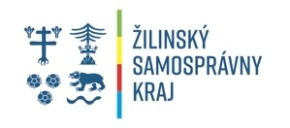 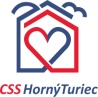 Centrum sociálnych služiebHorný TuriecBanská 533/19,039 19 Turčianske TepliceNázov príspevkovejorganizácie( Adresa, IČO)Centrum sociálnych služieb Horný Turiec,Banská 533/19, 039 01 Turčianske TepliceIČO: 00651443, DIČ: 2020608348Názov smernicePandemický plán CSS Horný Turiec pre prípad pandémieSpracovalMgr. Gabriela Dubravikovámanažér projektovPreverilBc. Zuzana Pavlíkovávedúca zdravotného úseku, zástupca vedúceho IKTSchválilPhDr. Jana Válekováriaditeľka, vedúca interného krízového tímuVyhotovené10.08.2021Platné od15.08.2021Riaditeľka zariadenia – vedúca ITKRiaditeľka zariadenia – vedúca ITKVykonávanéNevykonávanéPrimeraným spôsobom priebežne sleduje vývoj situácie v spoločnosti a v komunite. Vykonáva pravidelný monitoring aktualizovaných nariadení, postupov a odporúčaní pre poskytovateľov sociálnych služieb v súvislosti s Covid-19.Osobná komunikácia s orgánmi štátnej správy a samosprávyZabezpečuje dodržiavanie opatrení, nariadení a postupov súvisiacich s      Covid-19, ktoré sú v súlade s prístupmi, postupmi, nariadeniami a odporúčaniami MZ SR, Ústredného krízového štábu SR, ÚVZ SR a MPSVR SRVyberá a prijíma nových zamestnancov, hodnotí zamestnancov a dbá o ich odborný rastZabezpečuje ochranné pracovné pomôcky a zabezpečuje úpravu pracovného prostredia v zmysle ochrany a postupov ochrany pred šírením vírusu Covid-19.Vedie nové výberové konania pri dodávateľských prácachVedie interný krízový tím, organizuje činnosti IKT, dohliada na dodržiavanie usmernení, nariadení a pokynov vydaných v súvislosti s Covid - 19Vykonáva osobné stretnutia s príbuznými PSS.Plánuje a koordinuje tím svojich podriadených Nové investičné akcieNavrhuje zmeny v organizácii práce zamestnancovRiadi chod zariadenia v súlade s platnou legislatívouPripravuje vnútorné predpisy centra sociálnych služieb na schválenieZodpovedá za dodržiavanie vnútorných predpisov CSSPripravuje personálnu a mzdovú politiku na schválenieKoná v zmluvných vzťahoch CSS, komunikuje a jedná o obchodných a iných podmienkach zmlúvPripravuje ročný finančný plán CSS na schválenie a zodpovedá za jeho čerpaniePrijíma PSS do zariadeniaZodpovedá za celkovú úroveň a kvalitu poskytovaných služieb a dodržiavanie štandardov kvality Sociálny pracovníkSociálny pracovníkVykonávané NevykonávanéPoskytuje sociálne služby  v súlade so zákonom č. 448/2008 Z.z. o sociálnych službách prostredníctvom sociálnej práce a to najmä pri:adaptácii PSS v prípade neodkladného nástupu do zariadeniaposkytovanie sociálneho poradenstva s prihliadnutím na individuálne potreby PSStelefonický a video kontakt s príbuznýmiNevyhľadáva finančné zdroje na financovanie zvolených aktivít s PSSPlánuje poskytovanie soc. služieb v CSS podľa individuálnych potrieb, schopností a cieľov PSSPrijímanie nových PSSVedie individuálne písomné záznamy o priebehu poskytovania sociálnej služby, hodnotí priebeh poskytovania sociálnej služby za účasti PSSPosudková činnosťHodnotí priebeh poskytovania sociálnej služby za účasti PSSSkupinové aktivity s PSSVedie evidenciu PSS a poskytnutých služiebPrevádzka denného stacionáraZabezpečuje sociálnu rehabilitáciu PSS v CSS Horný TuriecAktivity s dobrovoľníkmiKreatívne navrhuje aktivity na udržanie fyzických a mentálnych schopností PSS, eliminuje vznikajúce napätie Vyplácanie finančnej hotovosti priamo na izbách PSSVedúca OŠE starostlivosti Vedúca OŠE starostlivosti VykonávanéNevykonávanéRiadi a poskytuje opatrovateľskú a ošetrovateľskú starostlivosť, vyhodnocuje výsledky starostlivosti o PSS a o výsledkoch informuje riaditeľku CSS Spolupracuje s rodinnými príslušníkmi PSS pri zabezpečovaní starostlivosti v CSS..a poskytuje..im informácieSchvaľuje harmonogram služieb a činností tak, aby  bola nepretržite zabezpečená starostlivosť o PSS Vedie pravidelné porady s opatrovateľkamiZodpovedá za zabezpečenie potrebného materiálu a pomôcok na výkon starostlivosti o PSS v CSSVyhotovuje mesačné výkazy..súvisiace.so starostlivosťou v CSSNavrhuje nadriadenému zmeny organizácie práce a po ich schválení ich zavádza do praxeZodpovedá za správnosť a  úplnosť spisovej dokumentácie PSSZabezpečuje uloženie ošetrovateľskej a. opatrovateľskej dokumentácie PSS tak, aby nedošlo k jej poškodeniu, zničeniu alebo zneužitiuSpolupracuje so sociálnym pracovníkom pri poskytovaní služieb PSS v CSSZodpovedá za vecnú a formálnu správnosť vystavených dokladov súvisiacich so starostlivosťou v CSSVedúca zdravotného  úsekuVedúca zdravotného  úsekuVedúca zdravotného  úsekuVykonávané Vykonávané Nevykonávané Fyzioterapeut- písomná agenda, cvičenie v rámci jedného oddeleniaFyzioterapeut- písomná agenda, cvičenie v rámci jedného oddeleniaFyzioterapeut- masáže, návšteva všetkých oddeleníStrava rozvážaná po oddeleniachStrava rozvážaná po oddeleniachSpoločné stravovanie prijímateľovLekári v prípade akútnych a neodkladných stavov Lekári v prípade akútnych a neodkladných stavov Návšteva odborných ambulanciíIndividuálne semináre po oddeleniach formou písomnouIndividuálne semináre po oddeleniach formou písomnouSemináre odborných pracovníkov v zariadeníRiešenie problémov formou telefonickou a mailovou, časový harmonogram osobného stretnutia vedúcej ÚOS a zmenových sestierRiešenie problémov formou telefonickou a mailovou, časový harmonogram osobného stretnutia vedúcej ÚOS a zmenových sestierPorady vedúcej so zmenovými sestramiNávštevy v terminálnom štádiu za prísnych hyg. podmienok + evidenciaNávštevy v terminálnom štádiu za prísnych hyg. podmienok + evidenciaNávštevy klientovDonáška liekov z lekárne na vrátnicu zariadeniaDonáška liekov z lekárne na vrátnicu zariadeniaPreberanie liekov z lekárniTelefonická konzultácia s lekárom, predpis liekov elektronicky, akútny stav- lekár k lôžkuTelefonická konzultácia s lekárom, predpis liekov elektronicky, akútny stav- lekár k lôžkuNávšteva ambulancie lekáraVedúca stravovacej prevádzky, verejného obstarávania a manažér kvalityVedúca stravovacej prevádzky, verejného obstarávania a manažér kvalityVedúca stravovacej prevádzky, verejného obstarávania a manažér kvalityVykonávané Nevykonávané Nevykonávané Pri dodaní tovaru dodržiavať odstup od vodičovOsobný kontakt pri uzatváraní zmlúv -  zmluvy sú zasielané poštou na podpis dodávateľoviOsobný kontakt pri uzatváraní zmlúv -  zmluvy sú zasielané poštou na podpis dodávateľoviDezinfekcia kartónov, povrchov pri dodávke tovaruVýdaj obedov do plastových nádobVýdaj obedov do plastových nádobDezinfekcia kuchynských zariadeníDezinfekcia plôch pred spracovaním a po spracovaní surovínOsobná hygiena- umývanie rúk a ich dezinfekciaNosenie rukavíc a rúšokVedúca ekonomického a personálneho  úsekuVedúca ekonomického a personálneho  úsekuVykonávané Nevykonávané Finančná učtáreň-Vykonáva všetky finančné a účtovné operácie prostredníctvom výpočtovej techniky programu Ispin a  naďalej zabezpečuje komunikáciu so štátnou pokladňou cez PC.-Nevystavuje vkladové a výberové doklady do a z VÚB pri hotovostnom vklade a výbere.Plní všetky pracovné činnosti podľa pracovných náplníPersonálne oddelenieVykonáva pracovné činnosti podľa pracovnej náplne mesačné výkazy, nahlasuje zamestnancov do soc.poist.  a zdrav. poist. prostredníctvom elektronickej komunikácie.Prijímanie nových zamestnancov.Spolupracuje pri spracovaní miezd a plní ďalšie pracovné úlohy podľa prac. náplne.Osobné odovzdávanie výplatných pások  a rôznych potvrdení pre zamestnancov.Vybavovanie vonkajších stránok.Odovzdávanie zamestnancom.Mzdová učtáreň, vedúca úsekuSpracováva mzdy za daný mesiac, zabezpečuje elektronickú komunikáciu so SP,ZP,DÚOsobné odovzdávanie výplatných pások a  rôznych potvrdení pre zamestnancov.Organizuje plnenie úloh na svojom úseku.Prijímanie nových zamestnancovPlní všetky pracovné úlohy podľa pracovnej náplne.Vybavovanie vonkajších stránok.Zúčastňuje sa zasadnutí krízového štábu a plní prijaté úlohy.Neschvaľuje žiadanky na dovolenky pre zamestnancov úsekuFáza 0  - ukazovatele a cieleFáza 0  - ukazovatele a cielePrenosŽiadne alebo ojedinelé prípady v spoločnosti a v CSS a V domácej opatrovateľskej službeCieľUmožniť rýchlu prípravu, detekciu a izoláciuindividuálnych prípadov.Prioritné oblasti prácePrioritné oblasti práceVedenie,.kontrola,.koordináciaKoordinácia v rámci CSSSystém krízového riadeniaKomunikácia o rizikuCieľové skupiny: zamestnanci, PSSKomunikačný materiálMonitorovanie a prijímanie rizikaKontinuita činnostiSociálne službyOšetrovateľská starostlivosťZdrojeKapacitySociálny systémePlánovanie špecifických činností:- kapacita ( monitoring)- sociálne službyTriedenie a monitorovanieAktivácia izolačných miestností a priestorov pre preventívne oddelenia.Príprava plánu reprofilizácie lôžok.Systém monitorovania.Plán navýšenia kapacity lôžok pre zamestnancov CSS  v karanténeOchranné opatrenia v oblastiposkytovania sociálnych služieb v CSSProstredie CSS a domácej opatrovateľskej služby:- Štandardné preventívne opatrenia- Prevencia a kontrola infekcií- Umývanie rúk- Odpady- OOPP- Zabezpečenie prístrojov ( žiariče, čističky vzduchu)Opatrenia v oblasti poskytovania sociálnych služieb v CSSNefarmakologické opatrenia.Umývanie rúk.Osobná a respiračná hygiena.Izolácia a samoizolácia .KaranténaSociálne dištančné opatreniaCestovateľské poradenstvoZisťovanie,.sledovanie.kontaktov. a manažment prípadovPríprava – činnosti, zdrojePlánovanieZavedenie postupov:- manažment PSS ( chorý, podozrivý z nákazy)- izolácia, karanténaSledovanieZber údajovMonitoring úmrtíRýchly nárast počtu prípadovFáza 1  - ukazovatele a cieľFáza 1  - ukazovatele a cieľFáza 1  - ukazovatele a cieľPrenosJeden alebo viac prípadov, importované prípady a prípady súvisiace s importom.Jeden alebo viac prípadov, importované prípady a prípady súvisiace s importom.CieľZastaviť prenos a predchádzať šíreniu nákazy, včasná detekcia prípadov.Zastaviť prenos a predchádzať šíreniu nákazy, včasná detekcia prípadov.Prioritné oblasti prácePrioritné oblasti prácePrioritné oblasti práceVedenie,.kontrola,.koordináciaAktualizácia pandemického plánu.Detekcia rizika.Aktualizácia pandemického plánu.Detekcia rizika.Komunikácia o rizikuKomunikácia o riziku – vzdelávať a aktívne komunikovať so zamestnancami, PSS a verejnosťou. Komunikácia o riziku – vzdelávať a aktívne komunikovať so zamestnancami, PSS a verejnosťou. Kontinuita činnostiSociálne službySpolupráca s RÚVZ MTZdrojeKapacitySociálne službySpolupráca s RÚVZ MTZdrojeKapacitySociálny systémePlánovanie špecifických činností:- Kapacita ( monitoring)- Sociálne služby- Verejné obstarávaniePlánovanie špecifických činností:- Kapacita ( monitoring)- Sociálne služby- Verejné obstarávanieTriedenie a monitorovaniePríprava CSS.Príprava izolačných miestností a priestorov pre preventívne opatrenia.Priebežné aktualizovanie pandemických plánov CSSSystém monitorovaniaTestovanie PSS a zamestnancov podľa usmernenia RÚVZ MTPríprava CSS.Príprava izolačných miestností a priestorov pre preventívne opatrenia.Priebežné aktualizovanie pandemických plánov CSSSystém monitorovaniaTestovanie PSS a zamestnancov podľa usmernenia RÚVZ MTOchranné opatrenia v oblastiposkytovania sociálnych služiebProstredie CSS a domácej opatrovateľskej služby:- Štandardné preventívne opatreniaPrevencia a kontrola infekciíUmývanie rúkOdpadyOOPPAktivácia prístrojov (germicídne žiariče, čističky vzduchu) – zaškolenie, tréning, používanieProstredie CSS a domácej opatrovateľskej služby:- Štandardné preventívne opatreniaPrevencia a kontrola infekciíUmývanie rúkOdpadyOOPPAktivácia prístrojov (germicídne žiariče, čističky vzduchu) – zaškolenie, tréning, používanieOpatrenia v oblasti poskytovania sociálnych služiebNefarmakologické opatrenia.Umývanie rúk.Osobná a respiračná hygiena.Izolácia a samoizolácia .KaranténaSociálne dištančné opatreniaCestovateľské poradenstvoNefarmakologické opatrenia.Umývanie rúk.Osobná a respiračná hygiena.Izolácia a samoizolácia .KaranténaSociálne dištančné opatreniaCestovateľské poradenstvoZisťovanie,.sledovanie.kontaktov. a manažment prípadov- Monitorovanie pohybu PSS, zamestnancov, návštev a dodávateľov...- Obmedzenie návštev- samoizolácia a izolácia - izolácia-  karanténaSledovanieZber údajov  a analýzaTetovanieMonitoring úmrtíRýchly nárast počtu prípadovOpatrenia v CSS- Riadenie, koordinácia a kontrola protiepidemiologických opatrení v CSS na základe protiepidemiologického plánu- Pravidelné testovanie PSS a zamestnancov- Spolupráca s RÚVZ MT, informuje a riadi sa jeho pokynmi a nariadeniami- Zabezpečenie zasadnutí ITK- Zabezpečenie plnenia štandardných preventívnych opatrení- Sledovanie suspektných PSS a zamestnancov-Zabezpečenie komplexného manažmentu rizikových a pozitívnych PSS- Vyhodnocovanie zdroje a kapacity v CSS- Zabezpečuje psychosociálnu a duchovnú podporu PSS a zamestnancov CSSFáza 2- ukazovatele a cieľFáza 2- ukazovatele a cieľPrenosNárast počtu ochorení, prenos z človeka na človeka, zoskupenie ochorení v epidemiologickej súvislosti.CieľSpomaliť prenos a znížiť záťaž zamestnancovPrioritné oblasti prácePrioritné oblasti práceVedenie,.kontrola,.koordináciaPrispôsobiť a aktivovať pandemický plán.Posilniť reakciu na krízové a mimoriadne situácieKomunikácia o rizikuKomunikácia o riziku – vzdelávať a aktívne komunikovať so zamestnancami, PSS a verejnosťou. Kontinuita činnostiSociálne službySpolupráca s RÚVZ MTZdrojeKapacitySociálny systémePlánovanie špecifických činností:- Kapacita ( monitoring)- Sociálne služby- Verejné obstarávanieTriedenie a testovanieIzolácia suspektných PSS Systém monitorovaniaTestovanie PSS a zamestnancov podľa usmernenia RÚVZ MTOchranné opatrenia v oblastiposkytovania sociálnych služieb v CSSProstredie CSS a domácej opatrovateľskej služby:- Štandardné preventívne opatrenia- Prevencia a kontrola infekcií- Umývanie rúk- Odpady- OOPP- Aktívne používanie prístrojov (germicídne žiariče, čističky vzduchu) -Dodržiavanie plánov riešenia krízovej situácie v CSSOpatrenia v oblasti poskytovania sociálnych služieb v CSSNefarmakologické opatrenia.Umývanie rúk.Osobná a respiračná hygiena.Izolácia a samoizolácia .KaranténaSociálne dištančné opatreniaProaktívne zatvorenie vybraných oddelení Cestovateľské poradenstvoZisťovanie,.sledovanie.kontaktov. a manažment prípadov- Monitorovanie pohybu PSS, zamestnancov, a dodávateľov...- Zákaz návštev na uzatvorených oddeleniach- samoizolácia a izolácia - izolácia prípadov a oddelení-  karanténaSledovanieZber údajov  a analýzaTetovanieMonitoring úmrtíRýchly nárast počtu prípadovOpatrenia- Riadenie, koordinácia a kontrola protiepidemiologických opatrení v CSS na základe protiepidemiologického plánu- Pravidelné testovanie PSS a zamestnancov- Spolupráca s ÚVZ MT, informuje a riadi sa jeho pokynmi a nariadeniami- Vyhodnocovanie situáciu v CSS- Zabezpečenie zasadnutí ITK- Zabezpečenie plnenia štandardných preventívnych opatrení- Sledovanie suspektných PSS a zamestnancov-Zabezpečenie komplexného manažmentu rizikových a pozitívnych PSS- Vyhodnocovanie zdroje a kapacity v CSS- Zabezpečuje psychosociálnu a duchovnú podporu PSS a zamestnancov CSSFáza 3 - Ukazovatele a cieľFáza 3 - Ukazovatele a cieľPrenosTrvalý prenos, reťazový prenos, šírenie v CSS, nekontrolovateľný prenosCieľSpomaliť prenos a zabrániť kolapsuPrioritné oblasti prácePrioritné oblasti práceVedenie,.kontrola,.koordináciaRozšírenie mechanizmov reakcie na krízové a mimoriadne situácieKomunikácia o rizikuKomunikácia o riziku – vzdelávať a aktívne komunikovať so zamestnancami, PSS a verejnosťou. Kontinuita činnostiSociálne službySpolupráca s RÚVZ MTZdrojeKapacitySociálny systémePlánovanie špecifických činností:- Kapacita ( monitoring)- Sociálne služby- Verejné obstarávanieTriedenie a testovanieReprofilizácia lôžok v CSSIzolácia suspektných PSS Organizačné zmeny podľa pandemického plánu CSSSystém monitorovaniaTestovanie PSS a zamestnancov podľa usmernenia RÚVZ MTOchranné opatrenia v oblastiposkytovania sociálnych služieb v CSSProstredie CSS a domácej opatrovateľskej služby:-zabezpečenie bezpečného pracovného prostredia- Štandardné preventívne opatrenia- Prevencia a kontrola infekcií- Umývanie rúk- Aktívne používanie prístrojov (germicídne žiariče, čističky vzduchu)  - Odpady-zabezpečenie:                       - obytné miestnosti na izoláciu                      - dostatok zdravotníckych pomôcok                      -  dostatok dezinfekčných prostriedkov                      - prevencia a kontrola infekciíOpatrenia v oblasti poskytovania sociálnych služieb v CSSNefarmakologické opatrenia.Umývanie rúk.Osobná a respiračná hygiena.Izolácia a samoizolácia .KaranténaSociálne dištančné opatreniaReaktívne obmedzenia v poskytovaní externej opatrovateľskej službyCestovateľské poradenstvoZisťovanie,.sledovanie.kontaktov. a manažment prípadovZintenzívnenie detekcie prípadovMonitorovanie pohybu PSS, zamestnancov, dodávateľov...- Zákaz návštev v celom CSS- samoizolácia a izolácia - izolácia prípadov a oddelení-  karanténaSledovanieZber údajov  a analýzaTetovanieMonitoring úmrtíRýchly nárast počtu prípadovOpatrenia- Riadenie, koordinácia a kontrola protiepidemiologických opatrení v CSS na základe protiepidemiologického plánu- Pravidelné testovanie PSS a zamestnancov- Spolupráca s ÚVZ MT, informuje a riadi sa jeho pokynmi a nariadeniami- Vyhodnocovanie situáciu v CSS- Zabezpečenie zasadnutí ITK- Zabezpečenie plnenia štandardných preventívnych opatrení- Sledovanie suspektných PSS a zamestnancov-Zabezpečenie komplexného manažmentu rizikových a pozitívnych PSS- Vyhodnocovanie zdroje a kapacity v CSS- Zabezpečuje psychosociálnu a duchovnú podporu PSS a zamestnancov CSSFáza 4  - ukazovatele a cieľFáza 4  - ukazovatele a cieľPrenosPostupné rutinné systematické testovanie vzoriek respiračných ochoreníCieľRedukcia počtu prípadovPrioritné oblasti prácePrioritné oblasti práceVedenie,.kontrola,.koordináciaAktualizácia pandemického plánuKomunikácia o rizikuKomunikácia o riziku – vzdelávať a aktívne komunikovať so zamestnancami, PSS a verejnosťou. Kontinuita činnostiSociálne službySpolupráca s RÚVZ MTZdrojeKapacitySociálny systémePlánovanie špecifických činností:- Kapacita ( monitoring)- Sociálne služby- Verejné obstarávanieTriedenie a testovanieSystém monitorovaniaTestovanie PSS a zamestnancov podľa usmernenia RÚVZ MT Ochranné opatrenia v oblastiposkytovania sociálnych služieb v CSSŠtandardné výkony zamestnancov v CSSŠtandardné činnosti PSSPostupný návrat k normáluOpatrenia v oblasti poskytovania sociálnych služieb v CSSNefarmakologické opatrenia.Umývanie rúk.Osobná a respiračná hygiena.Izolácia a samoizolácia .KaranténaSociálne dištančné opatreniaReaktívne obmedzenia v poskytovaní externej opatrovateľskej službyCestovateľské poradenstvoZisťovanie,.sledovanie.kontaktov. a manažment prípadovMonitorovanie pohybu PSS, zamestnancov, návštev a dodávateľov...- samoizolácia a izolácia - izolácia prípadov a oddelení-  karanténaSledovanieZber údajov  a analýzaTetovanieMonitoring úmrtíOpatrenia- Priebežné sledovanie zdravotného stavu PSS a zamestnancov- Spolupráca s ÚVZ MT, informuje a riadi sa jeho pokynmi a nariadeniami- Vyhodnocovanie situáciu v CSS- Zabezpečenie plnenia štandardných preventívnych opatreníZákladný tím: Meno a priezviskoMiestnosť ubytovaniaTelefónne čísloPridelené oddelenie (prijímatelia)Náhradný tím: Meno a priezviskoMiestnosť ubytovaniaTelefónne čísloPridelené oddelenie (prijímatelia)OSOBAAKTIVITADRUH OOPP ALEBO OPATRENIAZdravotnícky pracovníkPoskytovanie ošetrovateľskej  starostlivosti prijímateľom so suspektným alebo potvrdeným COVID-19 alebo iným prenosným ochorením, vrátane odberu nazofaryngeálnych a orofaryngeálnych sterov.Bezpečnostné opatrenia proti kontaktnému a kvapôčkovému prenosu, ktoré zahŕňajú aj: Chirurgické / ochranné rúškoOchranný plášť (kombinéza)Ochranné rukaviceOchrana očí (okuliare / štít)Dezinfekcia rúkZdravotnícky pracovníkPoskytovanie CPAP a/alebo otvorené odsávanie prijímateľom so suspektným alebo potvrdeným prenosným ochorením.Bezpečnostné opatrenia proti kontaktnému a kvapôčkovému prenosu s použitím respirátora FFP2 pri poskytovaní CPAPOchranný plášť (kombinéza) Ochranné rukaviceOchrana očí (okuliare / štít) Dezinfekcia rúk Realizuje v jednoposteľovej izbe so zatvorenými dveramiPočet ľudí v miestnosti počas zákroku treba obmedziť na minimumOstatný personálPri vstupe do izby prijímateľa so suspektným alebo potvrdeným prenosným ochorenímBezpečnostné opatrenia proti kontaktnému a kvapôčkovému prenosu, ktoré zahŕňajú aj: Chirurgické / ochranné rúškoOchranné rukavice Ochranný plášť (kombinéza) Ochrana očí (okuliare / štít) Dezinfekcia rúk NávštevyPri vstupe do izby prijímateľa so suspektným alebo potvrdeným prenosným ochorením. Návštevy obmedzené na minimum!Bezpečnostné opatrenia proti kontaktnému a kvapôčkovému prenosu, ktoré zahŕňajú aj:Chirurgické / ochranné rúško Ochranný plášť Ochranné rukavice Ochrana očí (okuliare / štít) Dezinfekcia rúk Administratívne priestoryAdministratívne činnosti, ktoré nezahŕňajú kontakt s klienta prenosným ochorenímPostupy vyplývajúce z Nariadenia vlády SR:Ochranné rúško Dezinfekcia rúk Dezinfekcia priestoru a náradia Prijímatelia so suspektným alebo potvrdeným Covid-19 alebo iným prenosným ochorenímKaždá aktivita. Poskytnúť chirurgické / ochranné rúško ak ho pacient tolerujeDezinfekcia rúk Kompletné dodržiavanie hygieny ZELENÁ FÁZAZELENÁ FÁZAIndikátorŠtádium bez významného výskytu ochorenia Covid-19Prijímanie nového PSS do CSSPrijímanie v súlade s aktuálnymi opatreniami ÚVZ SR a s vnútornými predpismi CSS. Pri príjme je predložené potvrdenie o očkovaní proti Covid-19 alebo negatívny test na Covid-19 a noví PSS sú preventívne oddelení od ostatných PSS na 14 dní. Novo prijatí PSS z domáceho prostredia, PSS z prostredia z nízkym hygienickým štandardom, PSS s demenciou alebo psychiatrickým ochorením bez možnosti získania relevantnej anamnézy, sú tiež umiestnení do izolačnej miestnosti, kde bude sledovaný ich zdravotný stav a na 3.,8. a 14. deň sú otestovaní ATG testami.Návrat PSS do CSSPSS sú pri prepúšťaní z nemocnice alebo iného zdravotníckeho zariadenia testovaní na Covid-19. Do zariadenia sú prijatí výhradne s negatívnym testom. Preventívne sú na 14 dní umiestnení do izolačnej miestnosti a súčasne sú na 3.,8. a 14. deň otestovaní ATG testami.Odborný personál sleduje počas celého obdobia zdravotný stav, aby sa v maximálne možnej miere zabránilo šíreniu ochoreniaMonitoring telesnej teploty PSS a zamestnancov v CSSV súlade s aktuálnymi opatreniami ÚVZ SR a s vnútornými predpismi CSSNávštevy v CSSNávštevy sú povolené, resp. v súlade s vnútorným predpisom poskytovateľaAbsolvovanie lekárskych vyšetrení a zdravotná starostlivosťV súlade s aktuálnymi opatreniami ÚVZ SR a s vnútornými predpismi CSS. Dočasné opustenie CSS za účelom vychádzkyAktivity bez obmedzenia, resp. v súlade s aktuálnymi opatreniami ÚVZ SR a s vnútornými predpismi CSSNávrat PSS do CSS po pobyte v domácom prostredíNávrat PSS do CSS po pobyte v domácom prostredí bez obmedzenia, resp. v súlade s aktuálnymi opatreniami ÚVZ SR a s vnútornými predpismi CSS. Do zariadenia sú PSS prijatí výhradne s negatívnym testom. Preventívne je umiestnený na 14 dní do izolačnej miestnosti a súčasne sú na 3.,8. a 14. deň  otestovaní ATG testami.Odborný personál sleduje počas celého obdobia zdravotný stav, aby sa v maximálne možnej miere zabránilo šíreniu ochorenia.Návrat zamestnanca po dovolenkeZamestnanci sa vracajú bez obmedzenia, resp. v súlade s aktuálnymi opatreniami ÚVZ SR a s vnútornými predpismi CSS. Po dovolenke na SK, zamestnanec predloží potvrdenie o očkovaní proti Covid-19, resp. čestné prehlásenie o bezinfekčnosti. Vedúca OŠE úseku vykoná ATG test u daného zamestnanca.  Po dovolenke v zahraničí, zamestnanec predloží potvrdenie o očkovaní proti Covid-19, resp. čestné prehlásenie o bezinfekčnosti a negatívny výsledok PCR testov nie starší ako 48 hodín.Skupinové spoločenské aktivity V súlade s aktuálnymi opatreniami ÚVZ SR a s vnútornými predpismi CSSStravovanieBez obmedzenia, resp. v súlade s vnútornými predpismi CSSPriestorové zabezpečenieVyčlenené obytné miestnosti pre oddelený pobytZmeny / striedanie zamestnancovZmeny bez opatreníTestovanie zamestnancovTestovanie  nezaočkovaných zamestnancov každé 3 týždneTestovanie PSSTestovanie  nezaočkovaných PSS každé 3 týždneORANŽOVÁ FÁZAORANŽOVÁ FÁZAIndikátorSplnené aspoň dva indikátory z nasledovných:- suspektná osoba- zhoršená situácia v okrese podľa RÚVZ MT- kontakt s potvrdenou osobou ( nízky čas expozície do 15 min.)- návrat z rizikovej krajinyPrijímanie nového PSS do CSSPrijímanie v súlade s aktuálnymi opatreniami ÚVZ SR a s vnútornými predpismi CSS. Pri príjme je predložené potvrdenie o očkovaní proti Covid-19 alebo negatívny test na Covid-19 a noví PSS sú preventívne oddelení od ostatných PSS na 14 dní. Novo prijatí PSS z domáceho prostredia, PSS z prostredia z nízkym hygienickým štandardom, PSS s demenciou alebo psychiatrickým ochorením bez možnosti získania relevantnej anamnézy, sú tiež umiestnení do izolačnej miestnosti, kde bude sledovaný ich zdravotný stav a na 3.,8. a 14. deň sú otestovaní ATG testami.Návrat PSS do CSSPSS sú pri prepúšťaní z nemocnice alebo iného zdravotníckeho zariadenia testovaní na Covid-19. Do zariadenia sú prijatí výhradne s negatívnym testom. Preventívne sú na 14 dní umiestnení do izolačnej miestnosti a súčasne sú na 3.,8. a 14. deň otestovaní ATG testami.Odborný personál sleduje počas celého obdobia zdravotný stav, aby sa v maximálne možnej miere zabránilo šíreniu ochorenia.Monitoring telesnej teploty PSS a zamestnancov v CSSRanný monitoring zamestnancov a monitoring TT u PSS v CSS so záznamom je povinný 2x denne ( ráno, večer), resp. podľa potrebyNávštevy v CSSNávštevy sú povolené len s prísnym hygienicko-epidemiologickým opatrenímNávštevy sa realizujú najmä v exteriéry, prípadne v CSS len jedna osoba na návšteve u PSS po dobu max. 15 minútVyužívanie videohovorovAbsolvovanie lekárskych vyšetrení a zdravotná starostlivosťLekárske vyšetrenia sú obmedzené, pri prevoze nutné zabezpečiť sanitné vozidlo bez účasti „cudzích“ osôbDočasné opustenie CSS za účelom vychádzkyAktivity sú obmedzené, vychádzky sa realizujú v exteriéry areálu CSS, ak to nie je možné, len so sprevádzaním personálu na krátky čas.Návrat PSS do CSS po pobyte v domácom prostredíPSS predložia potvrdenie o očkovaní, resp. čestné vyhlásenie o bezinfekčnosti.Preventívne sú umiestnení na 14 dní umiestnení do izolačnej miestnosti a súčasne na 3.,8. a 14. deň sú otestovaní ATG testami.Odborný personál sleduje počas celého obdobia zdravotný stav, aby sa v maximálne možnej miere zabránilo šíreniu ochorenia.Návrat zamestnanca po dovolenkePo dovolenke na SK, zamestnanec predloží potvrdenie o očkovaní proti Covid-19, resp. čestné prehlásenie o bezinfekčnosti. Vedúca OŠE úseku vykoná ATG test u daného zamestnanca.  Po dovolenke v zahraničí, zamestnanec predloží potvrdenie o očkovaní proti Covid-19, resp. čestné prehlásenie o bezinfekčnosti a negatívny výsledok PCR testov nie starší ako 48 hodín. Skupinové spoločenské aktivity Skupinové a spoločné aktivity sú obmedzené, prebiehajú v menších skupinách ( max 5 osôb) v exteriéry, dodržiava sa odstup 2m a hygienicko-epidemiologické opatreniaStravovanieDodržiavajú sa prísne hygienicko-epidemiologické opatrenia, rozostupy stolov min. 2m .Príbory jednotlivo balené, pri stole max 2 stravníciPozitívny zamestnanec jedálne alebo zamestnanec žijúci v spoločnej domácnosti s osobou pozitívnou na Covid-19, je z prípravy stravy vylúčený.Priestorové zabezpečenieSprevádzkovanie obytných miestností pre oddelený pobytZmeny / striedanie zamestnancovPripravené dve oddelené zmenyTestovanie zamestnancovTestovanie  nezaočkovaných zamestnancov každé 2 týždneTestovanie PSSTestovanie  nezaočkovaných PSS každé 2 týždneČERVENÁ FÁZAČERVENÁ FÁZAIndikátorSplnený aspoň 1 indikátor z nasledovných:- kontakt s potvrdenou osobu ( vysoký čas expozície, viac ako 15 min), - potvrdenie ochorenia Covid-19 ( PSS, zamestnanec, rodinný príslušník)Prijímanie nového PSS do CSSPrijímanie nových PSS sa neodporúčaNávrat PSS do CSSPSS sú pri prepúšťaní z nemocnice alebo iného zdravotníckeho zariadenia testovaní na Covid-19. Do zariadenia sú prijatí výhradne s negatívnym testom. Preventívne sú na 14 dní umiestnení do izolačnej miestnosti a súčasne sú na 3.,8. a 14. deň otestovaní ATG testami.Odborný personál sleduje počas celého obdobia zdravotný stav, aby sa v maximálne možnej miere zabránilo šíreniu ochorenia.Monitoring telesnej teploty PSS a zamestnancov v CSSMonitoring TT zamestnancov a u PSS v CSS so záznamom je povinný 2x denne ( ráno, večer), resp. podľa usmernenia hlavnej sestryNávštevy v CSSNávštevy sú zakázané!Využívanie videohovorov a telefonických hovorovAbsolvovanie lekárskych vyšetrení a zdravotná starostlivosťLekárske vyšetrenia sú obmedzené len na nevyhnutné ošetrenia v sprievode personálu CSS, pri prevoze nutné zabezpečiť sanitné vozidlo bez účasti „cudzích“ osôbDočasné opustenie CSS za účelom vychádzkyAktivity mimo CSS sú zakázané!.Návrat PSS do CSS po pobyte v domácom prostredíDočasné opustenie CSS je zakázané!Návrat zamestnanca po dovolenkeDovolenky môže zamestnávateľ obmedziť.Po dovolenke na SK, zamestnanec predloží potvrdenie o očkovaní proti Covid-19, resp. čestné prehlásenie o bezinfekčnosti. Vedúca OŠE úseku vykoná ATG test u daného zamestnanca.  Po dovolenke v zahraničí, zamestnanec predloží potvrdenie o očkovaní proti Covid-19, resp. čestné prehlásenie o bezinfekčnosti, zotrvá v domácej karanténe po dobu 14 dní a preukáže sa negatívnym výsledok PCR testov nie starší ako 48 hodín.Skupinové spoločenské aktivity Skupinové a spoločné aktivity sa neodporúčajúStravovanieStravovanie sa poskytuje donáškou na izby PSSPriestorové zabezpečenieRozdelenie prevádzky na zóny, reprofilizácia lôžokZmeny / striedanie zamestnancovStriedanie zmien pracujúcich v izolácii v desaťdňových turnusochTestovanie zamestnancovPovinné pravidelné testovanie nezaočkovaných zamestnancovTestovanie PSSPovinné pravidelné testovanie nezaočkovaných PSSZELENÁ FÁZAZELENÁ FÁZAIndikátorŠtádium bez významného výskytu ochorenia Covid-19Poskytovanie služieb v dennom stacionári bez obmedzenia v súlade s vnútornými predpismi zariadeniaInformovanie o situáciiBežné informovanie v súlade s aktuálnymi opatreniami ÚVZ SR a s vnútornými predpismi zriaďovateľa CSSHygienaPoužívanie a dodržiavanie hygieny  s aktuálnymi opatreniami ÚVZ SR a s vnútornými predpismi CSSZaškolenie personáluZaškolenie personálu podľa vnútorného predpisu CSSMeranie telesnej teploty PSSV súlade s aktuálnymi opatreniami ÚVZ SR a s vnútornými predpismi zriaďovateľa CSSPoužívanie osobných ochranných prostriedkovPoužívanie osobných ochranných pomôcok v súlade s aktuálnymi opatreniami ÚVZ SR a s vnútornými predpismi CSSPriestorové usporiadanieV súlade s aktuálnymi opatreniami ÚVZ SR a s vnútornými predpismi zriaďovateľa CSS opatreniami ÚVZ SR a s vnútornými predpismi CSSORANŽOVÁ FÁZAORANŽOVÁ FÁZAIndikátorPoskytovanie sociálnych služieb v dennom stacionári je pozastavenéSplnené aspoň dva indikátory z nasledovných:- suspektná osoba- zhoršená situácia v okrese podľa RÚVZ MT- kontakt s potvrdenou osobou ( nízky čas expozície do 15 min.)- návrat z rizikovej krajinyInformovanie o situáciiNa vstup do CSS umiestniť oznam o povinnom dodržiavaní hygienických opatreníInformovanie PSS o aktuálnej situáciiČERVENÁ FÁZAČERVENÁ FÁZAIndikátorPoskytovanie sociálnych služieb v dennom stacionári je pozastavenéSplnený aspoň 1 indikátor z nasledovných:- kontakt s potvrdenou osobu ( vysoký čas expozície, viac ako 15 min), - potvrdenie ochorenia Covid-19 ( PSS, zamestnanec, rod. príslušník)Informovanie o situáciiNa vstup do CSS umiestniť oznam o pozastavení poskytovania sociálnych služieb v dennom stacionáriInformovanie PSS o aktuálnej situáciiZamestnanci aj PSS sú informovaní o spracovaní krízového plánuKrízový plán nie je voľne k dispozícii PSS z dôvodu prevencie šírenia panikyKontrolou dodržiavania a realizovania krízového plánu sú poverení členovia IKT„ Myslíme pozitívne, sme oddaní nášmu poslaniu a spoločným úsilím náročné obdobie zvládneme!“Súvisiace kontakty:Všetky hlásenia na OKMB sa zasielajú na adresu : odbkrman@employment.sov.skRÚVZ so sídlom v Martine: Kuzmányho 27, 036 80 Martintel: 043/401 29 11                                              email: mt.sekretariat@uvzsr.skSúvisiace podklady a dokumentyAktuálne informácie a usmernenia na www.ruvz.skAktuálne informácie a usmernenia na www.uv.skAktuálne informácie na www.mpsvr.skAktuálne informácie na www.vuczilina.skNávod na použitie germicídnych žiaričovNávod na použitie ochranného odevu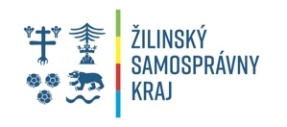 Centrum sociálnych služieb Horný TuriecBanská 533, 039 19 Turčianske Teplice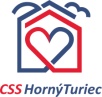 Základné opatrenia prislúchajúce stupňom rizika          Príloha 01StupeňMonitorOstražitosť1. stupeň ohrozenia2. stupeň ohrozenia3. stupeň ohrozeniaRúško/Respirátor Rúško v interiéry Rúško v interiéryRespirátor v interiéri a rúško v exteriériRespirátor v interiéri a rúško v exteriériRespirátor v interiéri a rúško v exteriériObmedzenie pohybuBez obmedzeniaBez obmedzeniaBez obmedzeniaObmedzený pohyb s výnimkami od 21h00 do 5h00Obmedzenie neesenciálneho cestovaniaObmedzený pohyb s výnimkami od 21h00 do 5h00Obmedzenie neesenciálneho cestovaniaZákaz cestovania medzi okresmiNávštevy v pobytových zariadeniachKompletne zaočkovaní:Bez obmedzeniaKompletne zaočkovaní:Bez obmedzeniaKompletne zaočkovaní:Po súhlase zriaďovateľa alebo riaditeľaKompletne zaočkovaní:Po súhlase zriaďovateľa alebo riaditeľaKompletne zaočkovaní:Po súhlase zriaďovateľa alebo riaditeľaNávštevy v pobytových zariadeniachOTP: Bez obmedzeniaOTP:Po súhlase zriaďovateľa alebo riaditeľaOTP:Po súhlase zriaďovateľa alebo riaditeľaOTP:Po súhlase zriaďovateľa alebo riaditeľaOTP:Po súhlase zriaďovateľa alebo riaditeľaNávštevy v pobytových zariadeniachZáklad: Bez obmedzeniaZáklad:Po súhlase zriaďovateľa alebo riaditeľaZáklad:Po súhlase zriaďovateľa alebo riaditeľaZáklad:Po súhlase zriaďovateľa alebo riaditeľaZáklad:Po súhlase zriaďovateľa alebo riaditeľaCentrum sociálnych služieb Horný TuriecBanská 533, 039 19 Turčianske TepliceZdravotný dotazník pre zamestnancov pred návratom na pracovisko po čerpaní  dovolenky(Ochorenie COVID – 19 spôsobené koronavírusom SARS-CoV-2)         Príloha 02Meno:Priezvisko:Dátum narodenia:Prehlasujem, že nemám zvýšenú teplotu nad 37 °C (po nameraní zvýšenej teploty do 37,5 °C, odporúčame opätovne zmerať teplotu po 5 minútach)*:Prehlasujem, že nemám zvýšenú teplotu nad 37 °C (po nameraní zvýšenej teploty do 37,5 °C, odporúčame opätovne zmerať teplotu po 5 minútach)*:ÁNONIEPrehlasujem, že nepociťujem škriabanie v hrdle (bolesť hrdla) *:Prehlasujem, že nepociťujem škriabanie v hrdle (bolesť hrdla) *:ÁNONIEPrehlasujem, že nepociťujem bolesť hlavy*:Prehlasujem, že nepociťujem bolesť hlavy*:ÁNONIEPrehlasujem, že nepociťujem ťažkosti s dýchaním *:Prehlasujem, že nepociťujem ťažkosti s dýchaním *:ÁNONIEPrehlasujem, že nemám kašeľ*:Prehlasujem, že nemám kašeľ*:ÁNONIEPrehlasujem, že nepociťujem neobvyklú únavu*:Prehlasujem, že nepociťujem neobvyklú únavu*:ÁNONIECentrum sociálnych služieb Horný TuriecBanská 533, 039 19 Turčianske TepliceČestné vyhlásenieprijímateľa sociálnej služby (ďalej len „klient“) o zdravotnom stave klienta a osôb, s ktorými je v styku         Príloha 03Meno a priezvisko klienta:Dátum narodenia:Adresa trvalého pobytu:Centrum sociálnych služieb Horný TuriecBanská 533, 039 19 Turčianske TepliceDokument postupu spolupráce s rodinou počas pandémiez dôvodu rizika sociálnej izolácie         Príloha 04Strana1 z 10Centrum sociálnych služieb Horný TuriecBanská 533, 039 19 Turčianske TepliceDokument postupu spolupráce s rodinou počas pandémiez dôvodu rizika sociálnej izolácieStrana 2 z 10Centrum sociálnych služieb Horný TuriecBanská 533, 039 19 Turčianske TepliceDokument postupu spolupráce s rodinou počas pandémiez dôvodu rizika sociálnej izolácieStrana 3 z 10Centrum sociálnych služieb Horný TuriecBanská 533, 039 19 Turčianske TepliceDokument postupu spolupráce s rodinou počas pandémiez dôvodu rizika sociálnej izolácieStrana 4 z 10Centrum sociálnych služieb Horný TuriecBanská 533, 039 19 Turčianske TepliceDokument postupu spolupráce s rodinou počas pandémiez dôvodu rizika sociálnej izolácieStrana 5 z 10Centrum sociálnych služieb Horný TuriecBanská 533, 039 19 Turčianske TepliceDokument postupu spolupráce s rodinou počas pandémiez dôvodu rizika sociálnej izolácieStrana 6 z 10Meno PSS u ktorého je nahlásená návštevaNávštevný priestor definovať:(návštevná miestnosť/ izba + meno klienta, exteriér)Meno a priezvisko návštevníka:Kontakt na návštevníka   tel.číslo:  mail:Návštevník predložil doklad o očkovaní:teste PCR zo dňa: negatívnom Antigénový test zo dňa:Dátum a čas plánovanej návštevyDátum a čas uskutočnenej návštevyPodpis zodpovedného pracovníka, ktorý vykonal  kontrolu dokladuCentrum sociálnych služieb Horný TuriecBanská 533, 039 19 Turčianske TepliceDokument postupu spolupráce s rodinou počas pandémiez dôvodu rizika sociálnej izolácieStrana 7 z 10Centrum sociálnych služieb Horný TuriecBanská 533, 039 19 Turčianske TepliceDokument postupu spolupráce s rodinou počas pandémiez dôvodu rizika sociálnej izolácieStrana 8 z 10Centrum sociálnych služieb Horný TuriecBanská 533, 039 19 Turčianske TepliceDokument postupu spolupráce s rodinou počas pandémiez dôvodu rizika sociálnej izolácieStrana 9 z 10Výber priestorov pre návštevy, ktoré  spĺňajú odporúčané podmienkyHlavná budova – denný stacionárV priestore môže byť len 1 návšteva o počte max. 2 osoby;  priestor je vybavený stoličkami, stolom a sedačkou. Na stole je vytlačená verzia Plánu a režimu návštev, ktorý sú povinní všetci dodržiavať .Návšteva v exteriéri – altánok, lavičky v areály.Fyzické osoby musia byť vzdialené od seba minimálne2 metre a musia mať prekryté horné dýchacie cesty respirátorom FFP2 ako v interiéry, tak i v exteriéry.Dĺžka návštevInteriér – max 15 minútExteriér – max 45 minútPočet návštevníkov u jedného PSSMax. 2 osoby nad 15 rokov vekuOhlasovanie návštev vopredŽiadame všetky návštevy ohlásiť telefonicky vopred. Vzhľadom k mimoriadnej situácii máme právo Návštevu neschváliť – závisí to od psychického a fyzického stavu PSS, z dôvodu sociálnej izolácie.Návštevu schvaľuje soc. pracovníčka ( tel. 043/4901546 ), v prípade mimoriadnej situácie riaditeľka CSS Horný Turiec ( tel. 043/4922519). Bez schválenia termínu a času návštevy,  táto nebude umožnená.Kontaktná osoba pre návštevyRiaditeľka CSS – 043/4922519 klapka 15Službu konajúca sestra – 043/4922519 klapka 19Sociálna pracovníčka - 043/4901546Návštevné hodinyV čase od   9:30 hod   do 11:00 hod            od 13:00 hod   do 16:00 hod Informácie príbuzných o možnosti návštev a Pláne a režime návštevwww.csshornyturiec.skCentrum sociálnych služieb Horný TuriecBanská 533, 039 19 Turčianske TepliceDokument postupu spolupráce s rodinou počas pandémiez dôvodu rizika sociálnej izolácieStrana 10 z 10Oznámenie návštevyŽiadame ohlásiť sa vopred, aby sme dokázali dodržať všetky opatrenia pri návštevách zo strany zamestnancov CSSVstupná kontrolaNávštevník je povinný:pred výkonom návštevy preukázať sa potvrdením o očkovaní, prípadne AG testom nie starším ako 48 hod. alebo PCR testom nie starším ako 72 hod. ,mať prekryté horné dýchacie cesty respirátorom FFP2,podrobiť sa vizuálnej kontrole zdravotného stavu s meraním telesnej teploty,vyplniť a podpísať Čestné prehlásenie o bezpríznakovosti, zapísať sa do Dennej evidencie návštev v CSSv prípade návštevy v interiéry mať rukavice a návleky na topánkachOznačené miesta pre návštevyVonkajší areál CSS – záhrada a parkHlavná budova – denný stacionárPodmienky pre návštevyNávšteva používa po celý čas návštevy respirátor FFPPodávanie stravy a nápojov nie je počas návštevy povolené! V prípade nedodržania tohto pravidla bude návšteva ukončená!Prinesené zabalené pochutiny, nápoje a ovocie sa odovzdajú službukonajúcej sestre, ktorá vykoná dezinfekciu a následne jedlo odovzdá PSS.Dotyky počas návštevy nie sú povolené a fyzická vzdialenosť musí byť dodržaná.Po ukončení návštevyPo každej návšteve v interiéry musia byť všetky dotykové plochy priestoru dezinfikované. Na dezinfekciu sa použije aj germicídny žiarič.Dezinfekciu vykoná po každej návšteve sestra alebo ňou poverená osoby.Centrum sociálnych služieb Horný TuriecBanská 533, 039 19 Turčianske TepliceReprofilizácia lôžok oddelenie A1            Príloha 05Strana 1  zo 7Centrum sociálnych služieb Horný TuriecBanská 533, 039 19 Turčianske TepliceReprofilizácia lôžok oddelenie A1Strana 2  zo 7Budova/oddeleniePracovná miestnosťVybavenieVybavenie1.A 1ambulanciaštandardnéštandardnéBudova/oddelenieNa odpočinok / spánok pre zamestnancovNa odpočinok / spánok pre zamestnancovVybavenie1.A 1oddychová miestnosť spoločenská miestnosťoddychová miestnosť spoločenská miestnosťštandardnéBudova/oddelenieMiestnosť/ izba č.Počet možných lôžok 1.A1222.A1323.A1424.A1525.A1626.A1727.A1828.A1929.A1102Centrum sociálnych služieb Horný TuriecBanská 533, 039 19 Turčianske TepliceReprofilizácia lôžok oddelenie A1Strana 3  zo 710.A111211.A112212A113213A114214A115215A116216A117 2Centrum sociálnych služieb Horný TuriecBanská 533, 039 19 Turčianske TepliceReprofilizácia lôžok oddelenie A1Strana 4  zo 7Centrum sociálnych služieb Horný TuriecBanská 533, 039 19 Turčianske TepliceReprofilizácia lôžok oddelenie A1Strana 5  zo 7Centrum sociálnych služieb Horný TuriecBanská 533, 039 19 Turčianske TepliceReprofilizácia lôžok oddelenie A1Strana 6 zo 7Vedúca zdravotného  úsekuVedúca zdravotného  úsekuVykonávané Nevykonávané Fyzioterapeut- písomná agenda, cvičenie v rámci jedného odd. a v prípade nutnosti individuálne za dodržanie všetkých protiepidemických opatrení. Fyzioterapeut- masáže, návšteva všetkých odd.Strava rozvážaná po oddeleniachSpoločné stravovanie prijímateľovLekári v prípade akútnych a neodkladných stavov Návšteva odborných ambulanciíIndividuálne semináre po oddeleniach formou písomnouSemináre odborných pracovníkov v zariadeníRiešenie problémov formou telefonickou a mailovou, časový harmonogram osobného stretnutia vedúcej ÚOS a zmenových sestierPorady vedúcej so zmenovými sestramiNávštevy v terminálnom štádiu za prísnych hygienických podmienok +evidenciaNávštevy klientovDonáška liekov z lekárne na vrátnicu zariadenia za prísnych hygienických opatreníPreberanie liekov z lekárniTelefonická konzultácia s lekárom, predpis liekov elektronicky, akútny stav- lekár k lôžkuNávšteva ambulancie lekáraVedúca ošetrovateľského úseku  - SESTRYVedúca ošetrovateľského úseku  - SESTRYVykonávané Nevykonávané Príprava a podávanie liekov Objednávanie PSS na vyšetrenia – len v nevyhnutných prípadoch Aplikácie injekčnej terapieObmedzenie návštev v ambulancii lekárov len nevyhnutných prípadochVykonávanie preväzovAplikácia mastí a kvapiekSledovanie zdravotného stavu PSSZáznamy v oše dokumentáciiRiešenie akútnych zhoršení zdrav. stavu PSSTelefonické a mailové  konzultácie s lekármiTelefonické objednávanie liekov – dodávanie dodávateľmiCentrum sociálnych služieb Horný TuriecBanská 533, 039 19 Turčianske TepliceReprofilizácia lôžok oddelenie A1Strana 7 zo 7Vedúca sociálneho  úsekuVedúca sociálneho  úsekuVykonávané Nevykonávané Vykonávame pracovné činnosti podľa pracovných náplní:  Príjem nových klientov sociálne poradenstvo, kontakt s príbuznými, záujemcami o umiestnenie,... – na vrátnici za prísnych hygienických podmienokPrevádzka  denného stacionáraplánovanie retrofilizačných lôžok Zrušenie skupinových aktivít.zákaz návštev pre klientovSociálna rehabilitácia – aktivity klientov riešené operatívne so zreteľom na individuálny prístup.eliminovanie vznikajúceho napätiaVšetky aktivity realizované výhradne len v zariadení bez účasti iných stránzabezpečovanie základných nákupov pre klientovPosudková činnosťzabezpečovanie kontaktu klientov s okolím, rodinou (tel., listy, videochaty..) Zasadnutia výboru klientov navrhovanie opatrení s cieľom zabezpečenia bezpečnosti prijímateľov a zamestnancov